ИВАНОВСКАЯ ОБЛАСТЬАДМИНИСТРАЦИЯ ЮЖСКОГО МУНИЦИПАЛЬНОГО РАЙОНА ПОСТАНОВЛЕНИЕот ______________   № _______г.ЮжаО внесении изменений в муниципальную программу «Развитие образования Южского муниципального района», утвержденную постановлением Администрации Южского муниципального района от 02.12.2016 г. № 820-п	Руководствуясь статьей 179 Бюджетного кодекса Российской Федерации, решением Совета Южского муниципального района от 17.07.2020 №59 «О внесении изменений и дополнений в решение Совета Южского муниципального района от 20.12.2019 №125 «О бюджете Южского муниципального района на 2020 год и на плановый период 2021 и 2022 годов», постановлением Администрации Южского муниципального района от 19.10.2016 г. № 680-п «Об утверждении Порядка разработки, реализации и оценки эффективности муниципальных программ Южского муниципального района и Южского городского поселения и отмене постановлений Администрации Южского муниципального района от 02.09.2013 № 719-п и Администрации Южского городского поселения от 06.09.2013 № 490»,   Администрация Южского муниципального района п о с т а н о в л я е т:     1. Внести в муниципальную программу «Развитие образования Южского муниципального района», утвержденную постановлением Администрации Южского муниципального района от 02.12.2016 г. № 820-п (далее Программа) следующие изменения:      1.1. Строку девятую таблицы раздела 1 «Паспорт муниципальной  программы Южского муниципального района» Программы изложить в следующей редакции:1.2. В подпрограмме «Организация предоставления общедоступного и бесплатного дошкольного образования по основным общеобразовательным программам в муниципальных образовательных организациях» (далее Подпрограмма), являющейся приложением № 1 к Программе: 1.2.1. Строку седьмую таблицы раздела 1 «Паспорт подпрограммы» Подпрограммы изложить в следующей редакции:1.2.2. Раздел 4 «Ресурсное обеспечение подпрограммы» Подпрограммы      изложить в следующей редакции:      «4. Ресурсное обеспечение подпрограммы, рублей1.3. В подпрограмме «Организация предоставления общедоступного и бесплатного начального общего, основного общего, среднего общего образования по основным общеобразовательным программам» (далее Подпрограмма), являющейся приложением № 2 к Программе: 1.3.1. Строку седьмую таблицы раздела 1 «Паспорт подпрограммы» Подпрограммы  изложить в следующей редакции:1.3.2. В разделе 2 «Характеристика основных мероприятий подпрограммы» Подпрограммы: - пункт 1 дополнить подпунктом 1.34  следующего содержания:«1.34. Ежемесячное денежное вознаграждение за классное руководство педагогическим работникам муниципальных образовательных организаций, реализующих образовательные программы начального общего, основного общего и среднего общего образования, в том числе адаптированные основные общеобразовательные программы».- пункт 2 дополнить подпунктом 2.19  следующего содержания:«2.19. Капитальный ремонт плоской кровли здания МБОУ Талицкой СОШ, расположенного по адресу: 155644, Ивановская обл., Южский р-н, с. Талицы, ул. Дзержинского, д. 5».1.3.3. В разделе 3 таблицы  «Целевые индикаторы (показатели)  подпрограммы» строку «Основное мероприятие "Реализация программ общего образования"» дополнить п.4 следующего содержания:1.3.4. Раздел 4 «Ресурсное обеспечение подпрограммы» Подпрограммы      изложить в следующей редакции:« 4. Ресурсное обеспечение подпрограммы, рублей1.4. В подпрограмме «Организация предоставления дополнительного образования детям» (далее Подпрограмма), являющейся приложением № 3 к Программе: 1.4.1. Строку седьмую таблицы раздела 1 «Паспорт подпрограммы» Подпрограммы изложить в следующей редакции:1.4.2. Раздел 4 «Ресурсное обеспечение подпрограммы» Подпрограммы      изложить в следующей редакции:    « 4. Ресурсное обеспечение подпрограммы, рублей1.5. В подпрограмме  «Обеспечение деятельности  структурных подразделений Отдела образования администрации Южского муниципального района» (далее Подпрограмма), являющейся приложением №8 к Программе:  1.5.1. Строку седьмую таблицы раздела 1 «Паспорт подпрограммы»  Подпрограммы изложить в следующей редакции:1.5.2. Раздел 4 «Ресурсное обеспечение подпрограммы» Подпрограммы  изложить в следующей редакции:«4. Ресурсное обеспечение подпрограммы, рублей2.  Опубликовать настоящее постановление в официальном издании «Правовой Вестник Южского муниципального района».Глава Южского муниципального района                                    В.И. Оврашко  ЛИСТ СОГЛАСОВАНИЯк проекту муниципального правового актаАдминистрации Южского муниципального районаО внесении изменений в муниципальную программу «Развитие образования Южского муниципального района», утвержденную постановлением Администрации Южского муниципального района от 02.12.2016 № 820-пПроект согласован:Исполнители (Ф.И.О.):Зверева О.Г., 2-21-49 «Объёмы ресурсного обеспечения программыОбщий объём бюджетных ассигнований:2017 год – 99 967 414,46 руб.;2018 год – 115 826 237,58 руб.;2019 год  - 218 114 240,16 руб.;                                2020 год – 230 518 727,41 руб.; 2021 год  211 194 890,45 руб.;2022 год -  207 040 978,87 руб. - федеральный бюджет:2017 год -0,00 руб.; 2018 год – 1 780040,00 руб.;2019 год – 0,00 руб.; 2020 год – 13 218 868,10 руб.;2021 год – 15 054 210,37 руб.;2022 год -   8 358 840,00 руб.                     -областной бюджет:2017 год – 69 521 930,95 руб.;2018 год – 81 574 385,86 руб.;2019 год – 119 276 189,30 руб.; 2020 год – 121 781 107,82 руб.;2021 год – 126 900 248,37 руб.;2022 год – 126 862 994,66 руб.  - бюджет Южского муниципального района:2017 год – 30 445 483,51 руб.;2018 год – 32 471 811,72 руб.;2019 год – 98 838 050,86 руб.;                                2020 год – 95 518 751,49 руб.;    2021 год   - 69 240 431,71 руб.;2022 год  -  71 819 144,21 руб.»                       «Объемы ресурсного обеспечения подпрограммыОбщий объем бюджетных ассигнований:2017 год – 64 746 079,80 руб.;2018 год – 72 402 200,50 руб.;2019 год –  76 971 580,70 руб.;2020 год –  71 441 284,10 руб.;2021 год –  70 133 673,05 руб.;2022  год -  70 133 673,05 руб.  - бюджет Южского муниципального района:2017 год – 40 686 738,75 руб.;2018 год – 33 338 744,89 руб.;2019 год –  35 944 193,07 руб.;2020 год –  31 137 764,94 руб.;2021 год –  27 279 509,89 руб.;2022  год – 27 279 509,89 руб.                  - областной бюджет:2017 год – 24 059 341,05 руб.;2018 год – 39 063 455,61 руб.;2019 год –  41 027 387,63 руб.;2020 год –  40 303 519,16 руб.;2021 год – 42 854 163,16 руб.;2022  год – 42 854 163,16 руб.         № п/пНаименование основного мероприятия/ мероприятия/Источник ресурсного обеспеченияИсполнитель2017год2018год2019 год2020 год2021 год2022 годПодпрограмма, всегоПодпрограмма, всегоПодпрограмма, всего64 746 079,8072 402 200,5076  971580,7071 441 284,1070 133 673,0570 133 673,05    бюджетные ассигнования:    бюджетные ассигнования:    бюджетные ассигнования:64 746 079,8072 402 200,5076  971580,7071 441 284,1070 133 673,0570 133 673,05- областной бюджет- областной бюджет- областной бюджет24 059 341,0539 063 455,6141027387,6340 303 519,1642 854 163,1642 854 163,16- бюджет Южского муниципального района- бюджет Южского муниципального района- бюджет Южского муниципального района40 686 738,7533 338 744,8935 944193,0731 137 764,9427 279 509,8927 279 509,891.Основное мероприятие"Развитие дошкольного образования"Отдел образования администрации Южского муниципального района в лице:муниципальных дошкольных образовательных учреждений  Южского муниципального района;муниципальных общеобразовательных учреждений, реализующих программу дошкольного образованияЮжского муниципального района74 719610,0770 054 758,8974719610,0769 536 626,9468 238 284,8968 238 284,891.бюджетные ассигнования:Отдел образования администрации Южского муниципального района в лице:муниципальных дошкольных образовательных учреждений  Южского муниципального района;муниципальных общеобразовательных учреждений, реализующих программу дошкольного образованияЮжского муниципального района74 719610,0770 054 758,8974719610,0769 536 626,9468 238 284,8968 238 284,891.- областной бюджетОтдел образования администрации Южского муниципального района в лице:муниципальных дошкольных образовательных учреждений  Южского муниципального района;муниципальных общеобразовательных учреждений, реализующих программу дошкольного образованияЮжского муниципального района39 369 917,0037 248 514,0039 369917,0038 889 062,0041 448 975,0041448 975 ,001.- бюджет Южского муниципального районаОтдел образования администрации Южского муниципального района в лице:муниципальных дошкольных образовательных учреждений  Южского муниципального района;муниципальных общеобразовательных учреждений, реализующих программу дошкольного образованияЮжского муниципального района35 349 693,0732 765 839,8935 349 693,0730 647 564,9426 789 309,8926 789 309,891.1Организация предоставления общедоступного бесплатного дошкольного образования по основным общеобразовательным программам в муниципальных образовательных организациях Отдел образования администрации Южского муниципального района в лице:муниципальных дошкольных образовательных учреждений  Южского муниципального района;муниципальных общеобразовательных учреждений, реализующих программу дошкольного образованияЮжского муниципального района32 746 037,9232 735 839,8932 746 037,9230 418 000,9426 759 309,8926 759 309,891.1бюджетные ассигнования:Отдел образования администрации Южского муниципального района в лице:муниципальных дошкольных образовательных учреждений  Южского муниципального района;муниципальных общеобразовательных учреждений, реализующих программу дошкольного образованияЮжского муниципального района32 746 037,9232 735 839,8932 746 037,9230 418 000,9426 759 309,8926 759 309,891.1- бюджет Южского муниципального районаОтдел образования администрации Южского муниципального района в лице:муниципальных дошкольных образовательных учреждений  Южского муниципального района;муниципальных общеобразовательных учреждений, реализующих программу дошкольного образованияЮжского муниципального района32 746 037,9232 735 839,8932 746 037,9230 418 000,9426 759 309,8926 759 309,891.2.Создание условий для инклюзивного образования детей дошкольного возраста в образовательных организациях Отдел образования администрации Южского муниципального района в лице:муниципальных дошкольных образовательных учреждений  Южского муниципального района;муниципальных общеобразовательных учреждений, реализующих программу дошкольного образованияЮжского муниципального района30 000,0030 000,0030 000,0030 000,0030 000,0030 000,001.2.    бюджетные ассигнования:Отдел образования администрации Южского муниципального района в лице:муниципальных дошкольных образовательных учреждений  Южского муниципального района;муниципальных общеобразовательных учреждений, реализующих программу дошкольного образованияЮжского муниципального района30 000,0030 000,0030 000,0030 000,0030 000,0030 000,001.2.- бюджет Южского муниципального районаОтдел образования администрации Южского муниципального района в лице:муниципальных дошкольных образовательных учреждений  Южского муниципального района;муниципальных общеобразовательных учреждений, реализующих программу дошкольного образованияЮжского муниципального района30 000,0030 000,0030 000,0030 000,0030 000,0030 000,001.3.Финансовое обеспечение государственных гарантий реализации прав на получение общедоступного и бесплатного дошкольного образования в муниципальных дошкольных образовательных организациях и возмещение затрат на финансовое обеспечение получения дошкольного образования в частных дошкольных образовательных организациях, включая расходы на оплату труда, приобретение учебников и учебных пособий,  средств обучения, игр, игрушек (за исключением расходов на содержание зданий и оплату коммунальных услуг) Отдел образования администрации Южского муниципального района в лице:муниципальных дошкольных образовательных учреждений  Южского муниципального района;муниципальных общеобразовательных учреждений, реализующих программу дошкольного образованияЮжского муниципального района38 979 917,0037 248 514,0038 979 917,000,000,000,001.3.    бюджетные ассигнования:Отдел образования администрации Южского муниципального района в лице:муниципальных дошкольных образовательных учреждений  Южского муниципального района;муниципальных общеобразовательных учреждений, реализующих программу дошкольного образованияЮжского муниципального района38 979 917,0037 248 514,0038 979 917,000,000,000,001.3.- областной бюджетОтдел образования администрации Южского муниципального района в лице:муниципальных дошкольных образовательных учреждений  Южского муниципального района;муниципальных общеобразовательных учреждений, реализующих программу дошкольного образованияЮжского муниципального района38 979 917,0037 248 514,0038 979 917,000,000,000,001.4.Финансовое обеспечение государственных гарантий реализации прав на получение общедоступного и бесплатного дошкольного образования в муниципальных дошкольных образовательных организациях, включая расходы на оплату труда, приобретение учебников и учебных пособий, средств обучения, игр, игрушек (за исключением расходов на содержание зданий и оплату коммунальных услуг)0,000,000,0038 889 062,0041 448 975,0041 448 975,00    бюджетные ассигнования:0,000,000,0038 889 062,0041 448 975,0041 448 975,00- областной бюджет0,000,000,0038 889 062,0041 448 975,0041 448 975,001.5Укрепление материально-технической базы муниципальных образовательных организаций Ивановской областиОтдел образования администрации Южского муниципального района.0,0040 405,00393 939,390,000,000,001.5    бюджетные ассигнования:Отдел образования администрации Южского муниципального района.0,0040 405,00393 939,390,000,000,001.5- бюджет Южского муниципального районаОтдел образования администрации Южского муниципального района.0,00405,003939,390,000,000,00- областной бюджет0,0040 000,00390 000,000,000,000,001.6Установка домофона в МКДОУ детский сад «Радуга» г.ЮжиОтдел образования администрации Южского муниципального района, в лице ДОУ0,0044 000,000,000,000,001.6    бюджетные ассигнования:Отдел образования администрации Южского муниципального района, в лице ДОУ0,000,0044 000,000,000,000,001.6- бюджет Южского муниципального районаОтдел образования администрации Южского муниципального района, в лице ДОУ0,000,0044 000,000,000,000,001.7.Установка дополнительного освещения по периметру зданий образовательных учреждений Южского муниципального района Ивановской областиОтдел образования администрации Южского муниципального района, в лице ДОУ0,000,0022 000,000,000,000,001.7.    бюджетные ассигнования:Отдел образования администрации Южского муниципального района, в лице ДОУ0,000,0022 000,000,000,000,001.7.- бюджет Южского муниципального районаОтдел образования администрации Южского муниципального района, в лице ДОУ0,000,0022 000,000,000,000,001.8.Экспертиза проектно-сметной документации в рамках капитального ремонта на замену оконных и дверных блоков на ПВХ в МБДОУ детский сад «Светлячок» г. ЮжиОтдел образования администрации Южского муниципального района, в лице ДОУ0,000,0022 000,000,000,000,001.8.    бюджетные ассигнования:Отдел образования администрации Южского муниципального района, в лице ДОУ0,000,0022 000,000,000,000,001.8.- бюджет Южского муниципального районаОтдел образования администрации Южского муниципального района, в лице ДОУ0,000,0022 000,000,000,000,001.9Капитальный ремонт, замена оконных и дверных блоков на ПВХ в МБДОУ детский сад "Светлячок" г. ЮжиОтдел образования администрации Южского муниципального района, в лице ДОУ0,000,00386 621,560,000,000,001.9    бюджетные ассигнования:Отдел образования администрации Южского муниципального района, в лице ДОУ0,000,00386 621,560,000,000,001.9- бюджет Южского муниципального районаОтдел образования администрации Южского муниципального района, в лице ДОУ0,000,00386 621,560,000,000,001.10Экспертиза проектно-сметной документации в рамках капитального ремонта, замена оконных  блоков на ПВХ в МБДОУ детский сад "Тополек" г. ЮжиОтдел образования администрации Южского муниципального района, в лице ДОУ0,000,0022 000,000,000,000,001.10    бюджетные ассигнования:Отдел образования администрации Южского муниципального района, в лице ДОУ0,000,0022 000,000,000,000,001.10- бюджет Южского муниципального районаОтдел образования администрации Южского муниципального района, в лице ДОУ0,000,0022 000,000,000,000,001.11Капитальный ремонт, замена оконных блоков на ПВХ в МБДОУ детский сад "Тополек" г. ЮжиОтдел образования администрации Южского муниципального района, в лице ДОУ0,000,00399 762,700,000,000,001.11    бюджетные ассигнования:Отдел образования администрации Южского муниципального района, в лице ДОУ0,000,00399 762,700,000,000,001.11- бюджет Южского муниципального районаОтдел образования администрации Южского муниципального района, в лице ДОУ0,000,00399 762,700,000,000,001.12Экспертиза проектно-сметной документации в рамках капитального ремонта, замена оконных блоков на ПВХ в МБДОУ детский сад "Рябинушка" г. ЮжиОтдел образования администрации Южского муниципального района, в лице ДОУ0,000,0022 000,000,000,000,001.12    бюджетные ассигнования:Отдел образования администрации Южского муниципального района, в лице ДОУ0,000,0022 000,000,000,000,001.12- бюджет Южского муниципального районаОтдел образования администрации Южского муниципального района, в лице ДОУ0,000,0022 000,000,000,000,001.13Капитальный ремонт, замена оконных блоков на ПВХ в МБДОУ детский сад "Рябинушка" г. ЮжиОтдел образования администрации Южского муниципального района, в лице ДОУ0,000,00199 895,100,000,000,001.13    бюджетные ассигнования:Отдел образования администрации Южского муниципального района, в лице ДОУ0,000,00199 895,100,000,000,001.13- бюджет Южского муниципального районаОтдел образования администрации Южского муниципального района, в лице ДОУ0,000,00199 895,100,000,000,001.14Экспертиза проектно-сметной документации в рамках капитального ремонта, замена оконных блоков в МБДОУ Холуйский детский садОтдел образования администрации Южского муниципального района, в лице ДОУ0,000,0022 000,000,000,001.14    бюджетные ассигнования:Отдел образования администрации Южского муниципального района, в лице ДОУ0,000,0022 000,000,000,000,001.14- бюджет Южского муниципального районаОтдел образования администрации Южского муниципального района, в лице ДОУ0,000,0022 000,000,000,000,001.15Капитальный ремонт, замена оконных блоков в МБДОУ Холуйский детский садОтдел образования администрации Южского муниципального района, в лице ДОУ0,000,00334 968,140,000,000,001.15    бюджетные ассигнования:Отдел образования администрации Южского муниципального района, в лице ДОУ0,000,00334 968,140,000,000,001.15- бюджет Южского муниципального районаОтдел образования администрации Южского муниципального района, в лице ДОУ0,000,00334 968,140,000,000,001.16Экспертиза проектно-сметной документации в рамках капитального ремонта, замена оконных блоков в МБДОУ детский сад "Солнышко" г. ЮжиОтдел образования администрации Южского муниципального района, в лице ДОУ0,000,0022 000,000,000,000,001.16    бюджетные ассигнования:Отдел образования администрации Южского муниципального района, в лице ДОУ0,000,0022 000,000,000,000,001.16- бюджет Южского муниципального районаОтдел образования администрации Южского муниципального района, в лице ДОУ0,000,0022 000,000,000,000,001.17Капитальный ремонт, замена оконных блоков в МБДОУ детский сад "Солнышко" г. Южи  Отдел образования администрации Южского муниципального района, в лице ДОУ0,000,00168 483,260,000,000,001.17    бюджетные ассигнования:Отдел образования администрации Южского муниципального района, в лице ДОУ0,000,00168 483,260,000,000,001.17- бюджет Южского муниципального районаОтдел образования администрации Южского муниципального района, в лице ДОУ0,000,00168 483,260,000,000,001.18Экспертиза проектно-сметной документации в рамках капитального ремонта, замена оконных блоков на ПВХ в МБДОУ детский сад "Родничок" г. ЮжиОтдел образования администрации Южского муниципального района, в лице ДОУ0,000,0022 000,000,000,000,001.18    бюджетные ассигнования:Отдел образования администрации Южского муниципального района, в лице ДОУ0,000,0022 000,000,000,000,001.18- бюджет Южского муниципального районаОтдел образования администрации Южского муниципального района, в лице ДОУ0,000,0022 000,000,000,000,001.19Замена оконных заполнений в здании МБДОУ детский сад "Родничок" г. Южи в рамках капитального ремонтаОтдел образования администрации Южского муниципального района, в лице ДОУ0,000,00243 350,000,000,000,001.19    бюджетные ассигнования:Отдел образования администрации Южского муниципального района, в лице ДОУ0,000,00243 350,000,000,000,001.19- бюджет Южского муниципального районаОтдел образования администрации Южского муниципального района, в лице ДОУ0,000,00243 350,000,000,000,001.20Замена труб отопления в подвальном помещении здания МБДОУ детский сад "Светлячок" г. Южи в рамках текущего ремонтаОтдел образования администрации Южского муниципального района, в лице ДОУ0,000,00216 350,000,000,000,001.20    бюджетные ассигнования:Отдел образования администрации Южского муниципального района, в лице ДОУ0,000,00216 350,000,000,000,001.20- бюджет Южского муниципального районаОтдел образования администрации Южского муниципального района, в лице ДОУ0,000,00216 350,000,000,000,001.21Ремонт плиты перекрытия технического подполья здания МБДОУ детский сад "Светлячок" г. Южи Отдел образования администрации Южского муниципального района, в лице ДОУ0,000,0035 000,000,000,000,001.21    бюджетные ассигнования:Отдел образования администрации Южского муниципального района, в лице ДОУ0,000,0035 000,000,000,000,001.21- бюджет Южского муниципального районаОтдел образования администрации Южского муниципального района, в лице ДОУ0,000,0035 000,000,000,000,001.22Смена линии канализации в МБДОУ Холуйский детский садОтдел образования администрации Южского муниципального района, в лице ДОУ0,000,00387 285,000,000,000,001.22    бюджетные ассигнования:Отдел образования администрации Южского муниципального района, в лице ДОУ0,000,00387 285,000,000,000,001.22- бюджет Южского муниципального районаОтдел образования администрации Южского муниципального района, в лице ДОУ0,000,00387 285,000,000,000,001.23Текущий ремонт мягкой кровли задния МБДОУ детский сад «Светлячок» г.ЮжаОтдел образования администрации Южского муниципального района, в лице ДОУ0,000,000,00199 564,000,000,001.23    бюджетные ассигнования:Отдел образования администрации Южского муниципального района, в лице ДОУ0,000,000,00199 564,000,000,001.23- бюджет Южского муниципального районаОтдел образования администрации Южского муниципального района, в лице ДОУ0,000,000,00199 564,000,000,002Основное мероприятие "Содействие развитию дошкольного образования"Муниципальные дошкольные образовательные учреждения572 500,00572 500,00594 500,00490 200,00490 200,00490 200,002    бюджетные ассигнования:Муниципальные дошкольные образовательные учреждения572 500,00572 500,00594 500,00490 200,00490 200,00490 200,002- бюджет Южского муниципального районаМуниципальные дошкольные образовательные учреждения572 500,00572 500,00594 500,00490 200,00490 200,00490 200,002.1.Содержание дошкольных образовательных организаций в соответствии с нормами пожарной безопасности Муниципальные дошкольные образовательные учреждения572 500,00572 500,00572 500,00490 200,00490 200,00490 200,002.1.    бюджетные ассигнования:Муниципальные дошкольные образовательные учреждения572 500,00572 500,00572 500,00490 200,00490 200,00490 200,002.1.- бюджет Южского муниципального районМуниципальные дошкольные образовательные учреждения572 500,00572 500,00572 500,00490 200,00490 200,00490 200,002.2Экспертиза проектно-сметной документации на укрепление материально-технической базы муниципальных образовательных организаций в Ивановской области в рамках мероприятий по наказам избирателей в МБДОУ детский сад "Светлячок" г. ЮжиМуниципальные дошкольные образовательные учреждения0,000,0022 000,000,000,000,002.2    бюджетные ассигнования:0,000,0022 000,000,000,000,002.2- бюджет Южского муниципального района.0,000,0022 000,000,000,000,003Основное мероприятие "Финансовое обеспечение предоставления мер социальной поддержки в сфере образования"1 817 285,051 774 941,611 657 470,631 414 457,161 405 188,161 405 188,163    бюджетные ассигнования:1 817 285,051 774 941,611 657 470,631 414 457,161 405 188,161 405 188,163- областной бюджет1 817 285,051 774 941,611 657 470,631 414 457,161 405 188,161 405 188,163.1.Осуществление переданных органам местного самоуправления государственных полномочий Ивановской области по присмотру и уходу за детьми-сиротами и детьми, оставшимися без попечения родителей, детьми-инвалидами  в дошкольных группах муниципальных общеобразовательных организаций.Муниципальные общеобразовательные учреждения, реализующие программу дошкольного образованияЮжского муниципального района33 806,0034 714,0034 714 ,0036 345,0035 942, 0035 942,003.1.    бюджетные ассигнования:Муниципальные общеобразовательные учреждения, реализующие программу дошкольного образованияЮжского муниципального района33 806,0034 714,0034 714 ,0036 345,0035 942, 0035 942,003.1.- областной бюджетМуниципальные общеобразовательные учреждения, реализующие программу дошкольного образованияЮжского муниципального района33 806,0034 714,0034 714 ,0036 345,0035 942, 0035 942,003.2.Осуществление переданных органам местного самоуправления государственных полномочий Ивановской области по присмотру и уходу за детьми-сиротами и детьми, оставшимися без попечения родителей, детьми-инвалидами  в муниципальных дошкольных образовательных организациях и детьми, нуждающимися в длительном лечении, в муниципальных дошкольных образовательных организациях, осуществляющих оздоровление.Отдел образования администрации Южского муниципального района, в лице муниципальных дошкольных образовательных учрежденийЮжского муниципального района1 095 633,001 127 988,00746 634,00625 902,00617 036,00617 036,003.2.    бюджетные ассигнования:Отдел образования администрации Южского муниципального района, в лице муниципальных дошкольных образовательных учрежденийЮжского муниципального района1 095 633,001 127 988,00746 634,00625 902,00617 036,00617 036,003.2.- областной бюджетОтдел образования администрации Южского муниципального района, в лице:муниципальных дошкольных образовательных учреждений  Южского муниципального района1 095 633,001 127 988,00746 634,00625 902,00617 036,00617 036,003.3.Осуществление переданных органам местного самоуправления государственных полномочий Ивановской области по выплате компенсации части родительской платы за присмотр и уход за детьми в образовательных организациях, реализующих образовательную программу дошкольного образования.Отдел образования администрации Южского муниципального района, в лице:муниципальных дошкольных образовательных учреждений  Южского муниципального района687 846,05612 239,61876 122,63752 210,16752 210,16752 210,163.3.    бюджетные ассигнования:Отдел образования администрации Южского муниципального района, в лице:муниципальных дошкольных образовательных учреждений  Южского муниципального района687 846,05612 239,61876 122,63752 210,16752 210,16752 210,163.3.- областной бюджетОтдел образования администрации Южского муниципального района, в лице:муниципальных дошкольных образовательных учреждений  Южского муниципального района687 846,05612 239,61876 122,63752 210,16752 210,16752 210,16»«Объемы ресурсного обеспечения подпрограммыОбщий объём бюджетных ассигнований:2017 год – 99 967 414,46 руб.;2018 год – 115 826 237,58 руб.;2019 год  - 118 802 320,04 руб.;                                2020 год – 134 723 696,10руб.; 2021 год  - 123 334 014,95 руб.;2022 год -  119 180 103,37 руб. - федеральный бюджет:2017 год -0,00 руб.; 2018 год – 1 780040,00 руб.;2019 год – 0,00 руб.; 2020 год – 13 218 868,10 руб.;2021 год – 15 054 210,37 руб.;2022 год – 8 358 840,00 руб.;                           -областной бюджет:2017 год – 69 521 930,95 руб.;2018 год – 81 574 385,86 руб.;2019 год – 77 720 355,14 руб.; 2020 год – 80 508 135,00 руб.;2021 год – 83 461 655,21 руб.;2022 год – 83 424 401,50 руб.  - бюджет Южского муниципального района:2017 год – 30 445 483,51 руб.;2018 год – 32 471 811,72 руб.;2019 год – 41 081 964,90руб.;                                2020 год – 40 996 693,00 руб.;    2021 год  - 24 818 149,37 руб.;2022 год -  27 396 861,87 руб.»                          4Доля педагогических работников муниципальных общеобразовательных организаций, получивших ежемесячное денежное вознаграждение за классное руководство в общей численности педагогических работников такой категориичел.000100100100N п/п Наименование основного мероприятия/Источник ресурсного    обеспечения                    Наименование основного мероприятия/Источник ресурсного    обеспечения                   Исполнитель201720182019202020212022Подпрограмма, всего:                            Подпрограмма, всего:                            Подпрограмма, всего:                            Подпрограмма, всего:                            99 967 414,46115826237,58118 802 320,04 134 723 696,10123 334 014,95119 180 103,37- бюджетные  ассигнования:- бюджетные  ассигнования:- бюджетные  ассигнования:- бюджетные  ассигнования:99 967 414,46115826237,58118 802 320,04134 723 696,10123 334 014,95119 180 103,37- областной бюджет- областной бюджет- областной бюджет- областной бюджет69521930,9581574385,8677 720 355,1480 508 135,0083 461 655,2183 424 401,50- Федеральный бюджет- Федеральный бюджет- Федеральный бюджет- Федеральный бюджет0,001780040,000,0013 218 868,1015 054 210,378 358 840,00- бюджет Южского муниципального района:- бюджет Южского муниципального района:- бюджет Южского муниципального района:- бюджет Южского муниципального района:30445483,5132471811,7241 081 964,9040 996 693,0024 818 149,3727 396 861,871.1.Основное мероприятие "Реализация программ общего образования"Отдел образования администрации Южского муниципального района, муниципальные учреждения образования Южского муниципального района.Отдел образования администрации Южского муниципального района, муниципальные учреждения образования Южского муниципального района96 119 939,23101404 861,51110 820 893,76111 501 430,10111 319 193,86113 898 282,701.1.- бюджетные  ассигнования:Отдел образования администрации Южского муниципального района, муниципальные учреждения образования Южского муниципального района.Отдел образования администрации Южского муниципального района, муниципальные учреждения образования Южского муниципального района96 119 939,23101404 861,51110 820 893,76111 501 430,10111 319 193,86113 898 282,701.1.- федеральный бюджетОтдел образования администрации Южского муниципального района, муниципальные учреждения образования Южского муниципального района.Отдел образования администрации Южского муниципального района, муниципальные учреждения образования Южского муниципального района0,000,000,002 786 280,008 358 840,008 358 840,001.1.- областной бюджет Отдел образования администрации Южского муниципального района, муниципальные учреждения образования Южского муниципального района.Отдел образования администрации Южского муниципального района, муниципальные учреждения образования Южского муниципального района69 521 930,9573 415 654,2674 360 355,1478 665 369,2581 155 423,0081155423,001.1.- бюджет Южского муниципального районаОтдел образования администрации Южского муниципального района, муниципальные учреждения образования Южского муниципального района.Отдел образования администрации Южского муниципального района, муниципальные учреждения образования Южского муниципального района26 598 008,2827 989 207,2536 460 538,6230 049 780,9521 804 930,8624 384 019,701.11.1Организация предоставления общедоступного и бесплатного начального общего, основного общего, среднего общего образования по основным общеобразовательным программам в муниципальных образовательных организациях Отдел образования администрации Южского муниципального района, муниципальные учреждения образования Южского муниципального района.Отдел образования администрации Южского муниципального района, муниципальные учреждения образования Южского муниципального района26 598 008,2827 989 207,2529 531 514,1429 999 780,8521 804 930,8624 384 019,701.11.1- бюджетные  ассигнования:Отдел образования администрации Южского муниципального района, муниципальные учреждения образования Южского муниципального района.Отдел образования администрации Южского муниципального района, муниципальные учреждения образования Южского муниципального района26 598 008,0027 989 207,2529 531 514,1429 999 780,8521 804 930,8624 384 019,701.11.1- областной бюджетОтдел образования администрации Южского муниципального района, муниципальные учреждения образования Южского муниципального района.Отдел образования администрации Южского муниципального района, муниципальные учреждения образования Южского муниципального района0,000,000,000,000,000,001.11.1- бюджет Южского муниципального районаОтдел образования администрации Южского муниципального района, муниципальные учреждения образования Южского муниципального района.Отдел образования администрации Южского муниципального района, муниципальные учреждения образования Южского муниципального района26 598 008,2827 989 207,2529 531 514,1429 999 780,8521 804 930,8624 384 019,701.21.2Обследование состояния здания МБОУСОШ № 1 г. Южи Ивановской области специализированной организацией Отдел образования администрации Южского муниципального района, муниципальные учреждения образования Южского муниципального района.Отдел образования администрации Южского муниципального района, муниципальные учреждения образования Южского муниципального района0,000,0090 000,000,000,000,001.21.2- бюджетные  ассигнования:Отдел образования администрации Южского муниципального района, муниципальные учреждения образования Южского муниципального района.Отдел образования администрации Южского муниципального района, муниципальные учреждения образования Южского муниципального района0,000,0090 000,000,000,000,001.21.2- областной бюджетОтдел образования администрации Южского муниципального района, муниципальные учреждения образования Южского муниципального района.Отдел образования администрации Южского муниципального района, муниципальные учреждения образования Южского муниципального района0,000,000,000,000,000,001.21.2- бюджет Южского муниципального районаОтдел образования администрации Южского муниципального района, муниципальные учреждения образования Южского муниципального района.Отдел образования администрации Южского муниципального района, муниципальные учреждения образования Южского муниципального района0,000,0090 000,000,000,000,001.31.3Установка автоматики на ворота МБОУСОШ № 1 г. Южи Ивановской области.Отдел образования администрации Южского муниципального района, муниципальные учреждения образования Южского муниципального района.Отдел образования администрации Южского муниципального района, муниципальные учреждения образования Южского муниципального района0,000,0080 129,000,000,000,001.31.3- бюджетные  ассигнования:Отдел образования администрации Южского муниципального района, муниципальные учреждения образования Южского муниципального района.Отдел образования администрации Южского муниципального района, муниципальные учреждения образования Южского муниципального района0,000,0080 129,000,000,000,001.31.3- областной бюджетОтдел образования администрации Южского муниципального района, муниципальные учреждения образования Южского муниципального района.Отдел образования администрации Южского муниципального района, муниципальные учреждения образования Южского муниципального района0,000,000,000,000,000,001.31.3- бюджет Южского муниципального районаОтдел образования администрации Южского муниципального района, муниципальные учреждения образования Южского муниципального района.Отдел образования администрации Южского муниципального района, муниципальные учреждения образования Южского муниципального района0,000,0080 129,000,000,000,001.41.4Установка домофона в МКСОШ с. Мугреево-Никольское Южского района Ивановской области. Отдел образования администрации Южского муниципального района, муниципальные учреждения образования Южского муниципального района.Отдел образования администрации Южского муниципального района, муниципальные учреждения образования Южского муниципального района0,000,0044 000,000,000,000,001.41.4- бюджетные  ассигнования:Отдел образования администрации Южского муниципального района, муниципальные учреждения образования Южского муниципального района.Отдел образования администрации Южского муниципального района, муниципальные учреждения образования Южского муниципального района0,000,0044 000,000,000,000,001.41.4- областной бюджетОтдел образования администрации Южского муниципального района, муниципальные учреждения образования Южского муниципального района.Отдел образования администрации Южского муниципального района, муниципальные учреждения образования Южского муниципального района0,000,000,000,000,000,001.41.4- бюджет Южского муниципального районаОтдел образования администрации Южского муниципального района, муниципальные учреждения образования Южского муниципального района.Отдел образования администрации Южского муниципального района, муниципальные учреждения образования Южского муниципального района0,000,0044 000,000,000,000,001.51.5Оплата контракта за услугу "Электронная учительская" МКОУСОШ с. Мугреевский.Отдел образования администрации Южского муниципального района, муниципальные учреждения образования Южского муниципального района.Отдел образования администрации Южского муниципального района, муниципальные учреждения образования Южского муниципального района0,000,0030 000,000,000,000,001.51.5- бюджетные  ассигнования:Отдел образования администрации Южского муниципального района, муниципальные учреждения образования Южского муниципального района.Отдел образования администрации Южского муниципального района, муниципальные учреждения образования Южского муниципального района0,000,0030 000,000,000,000,001.51.5- областной бюджетОтдел образования администрации Южского муниципального района, муниципальные учреждения образования Южского муниципального района.Отдел образования администрации Южского муниципального района, муниципальные учреждения образования Южского муниципального района0,000,000,000,000,000,001.51.5- бюджет Южского муниципального районаОтдел образования администрации Южского муниципального района, муниципальные учреждения образования Южского муниципального района.Отдел образования администрации Южского муниципального района, муниципальные учреждения образования Южского муниципального района0,000,0030 000,000,000,000,001.61.6Текущий ремонт котлов (прочистка) МКОУСОШ с. Холуй.  Отдел образования администрации Южского муниципального района, муниципальные учреждения образования Южского муниципального района.Отдел образования администрации Южского муниципального района, муниципальные учреждения образования Южского муниципального района0,000,0089 000,000,000,000,001.61.6- бюджетные  ассигнования:Отдел образования администрации Южского муниципального района, муниципальные учреждения образования Южского муниципального района.Отдел образования администрации Южского муниципального района, муниципальные учреждения образования Южского муниципального района0,000,0089 000,000,000,000,001.61.6- областной бюджетОтдел образования администрации Южского муниципального района, муниципальные учреждения образования Южского муниципального района.Отдел образования администрации Южского муниципального района, муниципальные учреждения образования Южского муниципального района0,000,000,000,000,000,001.61.6- бюджет Южского муниципального районаОтдел образования администрации Южского муниципального района, муниципальные учреждения образования Южского муниципального района.Отдел образования администрации Южского муниципального района, муниципальные учреждения образования Южского муниципального района0,000,0089 000,000,000,000,001.71.7Лицензирование автобусов образовательных учреждений Южского муниципального района Ивановской области.Отдел образования администрации Южского муниципального района, муниципальные учреждения образования Южского муниципального района.Отдел образования администрации Южского муниципального района, муниципальные учреждения образования Южского муниципального района0,000,0045 000,000,000,000,001.71.7- бюджетные  ассигнования:Отдел образования администрации Южского муниципального района, муниципальные учреждения образования Южского муниципального района.Отдел образования администрации Южского муниципального района, муниципальные учреждения образования Южского муниципального района0,000,0045 000,000,000,000,001.71.7- областной бюджетОтдел образования администрации Южского муниципального района, муниципальные учреждения образования Южского муниципального района.Отдел образования администрации Южского муниципального района, муниципальные учреждения образования Южского муниципального района0,000,000,000,000,000,001.71.7- бюджет Южского муниципального районаОтдел образования администрации Южского муниципального района, муниципальные учреждения образования Южского муниципального района.Отдел образования администрации Южского муниципального района, муниципальные учреждения образования Южского муниципального района0,000,0045 000,000,000,000,001.81.8Установка дополнительного освещения по периметру зданий образовательных учреждений Южского муниципального района Ивановской области.Отдел образования администрации Южского муниципального района, муниципальные учреждения образования Южского муниципального района.Отдел образования администрации Южского муниципального района, муниципальные учреждения образования Южского муниципального района0,000,0059917,690,000,000,001.81.8- бюджетные  ассигнования:Отдел образования администрации Южского муниципального района, муниципальные учреждения образования Южского муниципального района.Отдел образования администрации Южского муниципального района, муниципальные учреждения образования Южского муниципального района0,000,0059917,690,000,000,001.81.8- областной бюджетОтдел образования администрации Южского муниципального района, муниципальные учреждения образования Южского муниципального района.Отдел образования администрации Южского муниципального района, муниципальные учреждения образования Южского муниципального района0,000,000,000,000,000,001.81.8- бюджет Южского муниципального районаОтдел образования администрации Южского муниципального района, муниципальные учреждения образования Южского муниципального района.Отдел образования администрации Южского муниципального района, муниципальные учреждения образования Южского муниципального района0,000,0059917,690,000,000,001.91.9Содержание транспортного средства (бензин, запчасти) в МКОУ вечерняя (сменная) общеобразовательная школа г. Южи.Отдел образования администрации Южского муниципального района, муниципальные учреждения образования Южского муниципального района.Отдел образования администрации Южского муниципального района, муниципальные учреждения образования Южского муниципального района0,000,0070 600,0050 000,000,000,001.91.9- бюджетные  ассигнования:Отдел образования администрации Южского муниципального района, муниципальные учреждения образования Южского муниципального района.Отдел образования администрации Южского муниципального района, муниципальные учреждения образования Южского муниципального района0,000,0070 600,0050 000,000,000,001.91.9- областной бюджетОтдел образования администрации Южского муниципального района, муниципальные учреждения образования Южского муниципального района.Отдел образования администрации Южского муниципального района, муниципальные учреждения образования Южского муниципального района0,000,000,000,000,000,001.91.9- прочие безвозмездные поступленияОтдел образования администрации Южского муниципального района, муниципальные учреждения образования Южского муниципального района.Отдел образования администрации Южского муниципального района, муниципальные учреждения образования Южского муниципального района0,000,0070 600,0050 000,000,000,001.101.10Разработка проектно-сметной документации и экспертизы проектно-сметной документации на капитальный ремонт системы отопления в здании МКОУСОШ № 2 г. Южи Отдел образования администрации Южского муниципального района, муниципальные учреждения образования Южского муниципального района.Отдел образования администрации Южского муниципального района, муниципальные учреждения образования Южского муниципального района0,000,0066 959,000,000,000,001.101.10- бюджетные  ассигнования:Отдел образования администрации Южского муниципального района, муниципальные учреждения образования Южского муниципального района.Отдел образования администрации Южского муниципального района, муниципальные учреждения образования Южского муниципального района0,000,0066 959,000,000,000,001.101.10- областной бюджетОтдел образования администрации Южского муниципального района, муниципальные учреждения образования Южского муниципального района.Отдел образования администрации Южского муниципального района, муниципальные учреждения образования Южского муниципального района0,000,000,000,000,000,001.101.10- бюджет Южского муниципального районаОтдел образования администрации Южского муниципального района, муниципальные учреждения образования Южского муниципального района.Отдел образования администрации Южского муниципального района, муниципальные учреждения образования Южского муниципального района0,000,0066 959,000,000,000,001.111.11Капитальный ремонт системы отопления в здании МКОУСОШ № 2 г. Южи.Отдел образования администрации Южского муниципального района, муниципальные учреждения образования Южского муниципального района.Отдел образования администрации Южского муниципального района, муниципальные учреждения образования Южского муниципального района0,000,002 999 990,000,000,000,001.111.11- бюджетные  ассигнования:Отдел образования администрации Южского муниципального района, муниципальные учреждения образования Южского муниципального района.Отдел образования администрации Южского муниципального района, муниципальные учреждения образования Южского муниципального района0,000,002 999 990,000,000,000,001.111.11- областной бюджетОтдел образования администрации Южского муниципального района, муниципальные учреждения образования Южского муниципального района.Отдел образования администрации Южского муниципального района, муниципальные учреждения образования Южского муниципального района0,000,000,000,000,000,001.111.11- бюджет Южского муниципального районаОтдел образования администрации Южского муниципального района, муниципальные учреждения образования Южского муниципального района.Отдел образования администрации Южского муниципального района, муниципальные учреждения образования Южского муниципального района0,000,002 999 990,000,000,000,001.121.12Замена насоса подачи воды в МКОУСОШ с. Холуй.Отдел образования администрации Южского муниципального района, муниципальные учреждения образования Южского муниципального района.Отдел образования администрации Южского муниципального района, муниципальные учреждения образования Южского муниципального района0,000,0015 000,000,000,000,001.121.12- бюджетные  ассигнования:Отдел образования администрации Южского муниципального района, муниципальные учреждения образования Южского муниципального района.Отдел образования администрации Южского муниципального района, муниципальные учреждения образования Южского муниципального района0,000,0015 000,000,000,000,001.121.12- областной бюджетОтдел образования администрации Южского муниципального района, муниципальные учреждения образования Южского муниципального района.Отдел образования администрации Южского муниципального района, муниципальные учреждения образования Южского муниципального района0,000,000,000,000,000,001.121.12- бюджет Южского муниципального районаОтдел образования администрации Южского муниципального района, муниципальные учреждения образования Южского муниципального района.Отдел образования администрации Южского муниципального района, муниципальные учреждения образования Южского муниципального района0,000,0015 000,000,000,000,001.131.13Разработка проектно-сметной документации и экспертизы сметы на капитальный ремонт спортивного зала МБОУСОШ № 1 г. Южи Ивановской области.Отдел образования администрации Южского муниципального района, муниципальные учреждения образования Южского муниципального района.Отдел образования администрации Южского муниципального района, муниципальные учреждения образования Южского муниципального района0,000,00200 000,000,000,000,001.131.13- бюджетные  ассигнования:Отдел образования администрации Южского муниципального района, муниципальные учреждения образования Южского муниципального района.Отдел образования администрации Южского муниципального района, муниципальные учреждения образования Южского муниципального района0,000,00200 000,000,000,000,001.131.13- областной бюджетОтдел образования администрации Южского муниципального района, муниципальные учреждения образования Южского муниципального района.Отдел образования администрации Южского муниципального района, муниципальные учреждения образования Южского муниципального района0,000,000,000,000,000,001.131.13- бюджет Южского муниципального районаОтдел образования администрации Южского муниципального района, муниципальные учреждения образования Южского муниципального района.Отдел образования администрации Южского муниципального района, муниципальные учреждения образования Южского муниципального района0,000,00200 000,000,000,000,001.141.14Экспертиза ПСД на замену оконных блоков в рамках капитального ремонта в МБОУСОШ № 1 г. Южи Ивановской области .Отдел образования администрации Южского муниципального района, муниципальные учреждения образования Южского муниципального района.Отдел образования администрации Южского муниципального района, муниципальные учреждения образования Южского муниципального района0,000,0022 000,000,000,000,001.141.14- бюджетные  ассигнования:Отдел образования администрации Южского муниципального района, муниципальные учреждения образования Южского муниципального района.Отдел образования администрации Южского муниципального района, муниципальные учреждения образования Южского муниципального района0,000,0022 000,000,000,000,001.141.14- областной бюджетОтдел образования администрации Южского муниципального района, муниципальные учреждения образования Южского муниципального района.Отдел образования администрации Южского муниципального района, муниципальные учреждения образования Южского муниципального района0,000,000,000,000,000,001.141.14- бюджет Южского муниципального районаОтдел образования администрации Южского муниципального района, муниципальные учреждения образования Южского муниципального района.Отдел образования администрации Южского муниципального района, муниципальные учреждения образования Южского муниципального района0,000,0022 000,000,000,000,001.151.15Замена оконных блоков в рамках капитального ремонта в МБОУСОШ № 1 г. Южи Ивановской области.Отдел образования администрации Южского муниципального района, муниципальные учреждения образования Южского муниципального района.Отдел образования администрации Южского муниципального района, муниципальные учреждения образования Южского муниципального района0,000,00390 000,000,000,000,001.151.15- бюджетные  ассигнования:Отдел образования администрации Южского муниципального района, муниципальные учреждения образования Южского муниципального района.Отдел образования администрации Южского муниципального района, муниципальные учреждения образования Южского муниципального района0,000,00390 000,000,000,000,001.151.15- областной бюджетОтдел образования администрации Южского муниципального района, муниципальные учреждения образования Южского муниципального района.Отдел образования администрации Южского муниципального района, муниципальные учреждения образования Южского муниципального района0,000,000,000,000,000,001.151.15- бюджет Южского муниципального районаОтдел образования администрации Южского муниципального района, муниципальные учреждения образования Южского муниципального района.Отдел образования администрации Южского муниципального района, муниципальные учреждения образования Южского муниципального района0,000,00390 000,000,000,000,001.161.16Экспертиза ПСД на замену оконных блоков в рамках капитального ремонта в МБОУСОШ № 3 г. Южи Ивановской области.Отдел образования администрации Южского муниципального района, муниципальные учреждения образования Южского муниципального района.Отдел образования администрации Южского муниципального района, муниципальные учреждения образования Южского муниципального района0,000,0022 000,000,000,000,001.161.16- бюджетные  ассигнования:Отдел образования администрации Южского муниципального района, муниципальные учреждения образования Южского муниципального района.Отдел образования администрации Южского муниципального района, муниципальные учреждения образования Южского муниципального района0,000,0022 000,000,000,000,001.161.16- областной бюджетОтдел образования администрации Южского муниципального района, муниципальные учреждения образования Южского муниципального района.Отдел образования администрации Южского муниципального района, муниципальные учреждения образования Южского муниципального района0,000,000,000,000,000,001.161.16- бюджет Южского муниципального районаОтдел образования администрации Южского муниципального района, муниципальные учреждения образования Южского муниципального района.Отдел образования администрации Южского муниципального района, муниципальные учреждения образования Южского муниципального района0,000,0022 000,000,000,000,001.171.17Замена оконных блоков в МБОУСОШ № 3 г. Южи Ивановской области.Отдел образования администрации Южского муниципального района, муниципальные учреждения образования Южского муниципального района.Отдел образования администрации Южского муниципального района, муниципальные учреждения образования Южского муниципального района0,000,00399 000,000,000,000,001.171.17- бюджетные  ассигнования:Отдел образования администрации Южского муниципального района, муниципальные учреждения образования Южского муниципального района.Отдел образования администрации Южского муниципального района, муниципальные учреждения образования Южского муниципального района0,000,00399 000,000,000,000,001.171.17- областной бюджетОтдел образования администрации Южского муниципального района, муниципальные учреждения образования Южского муниципального района.Отдел образования администрации Южского муниципального района, муниципальные учреждения образования Южского муниципального района0,000,000,000,000,000,001.171.17- бюджет Южского муниципального районаОтдел образования администрации Южского муниципального района, муниципальные учреждения образования Южского муниципального района.Отдел образования администрации Южского муниципального района, муниципальные учреждения образования Южского муниципального района0,000,00399 000,000,000,000,001.181.18Экспертиза проектно-сметной документации в рамках капитального ремонта, замена оконных блоков на ПВХ в МКОУСОШ № 2 г. Южи  Отдел образования администрации Южского муниципального района, муниципальные учреждения образования Южского муниципального района.Отдел образования администрации Южского муниципального района, муниципальные учреждения образования Южского муниципального района0,000,0022 000,000,000,000,001.181.18- бюджетные  ассигнования:Отдел образования администрации Южского муниципального района, муниципальные учреждения образования Южского муниципального района.Отдел образования администрации Южского муниципального района, муниципальные учреждения образования Южского муниципального района0,000,0022 000,000,000,000,001.181.18- областной бюджетОтдел образования администрации Южского муниципального района, муниципальные учреждения образования Южского муниципального района.Отдел образования администрации Южского муниципального района, муниципальные учреждения образования Южского муниципального района0,000,000,000,000,000,001.181.18- бюджет Южского муниципального районаОтдел образования администрации Южского муниципального района, муниципальные учреждения образования Южского муниципального района.Отдел образования администрации Южского муниципального района, муниципальные учреждения образования Южского муниципального района0,000,0022 000,000,000,000,001.191.19Капитальный ремонт, замена оконных блоков на ПВХ в МКОУСОШ № 2 г. Южи.Отдел образования администрации Южского муниципального района, муниципальные учреждения образования Южского муниципального района.Отдел образования администрации Южского муниципального района, муниципальные учреждения образования Южского муниципального района0,000,00398 393,760,000,000,001.191.19- бюджетные  ассигнования:Отдел образования администрации Южского муниципального района, муниципальные учреждения образования Южского муниципального района.Отдел образования администрации Южского муниципального района, муниципальные учреждения образования Южского муниципального района0,000,00398 393,760,000,000,001.191.19- областной бюджетОтдел образования администрации Южского муниципального района, муниципальные учреждения образования Южского муниципального района.Отдел образования администрации Южского муниципального района, муниципальные учреждения образования Южского муниципального района0,000,000,000,000,000,001.191.19- бюджет Южского муниципального районаОтдел образования администрации Южского муниципального района, муниципальные учреждения образования Южского муниципального района.Отдел образования администрации Южского муниципального района, муниципальные учреждения образования Южского муниципального района0,000,00398 393,760,000,000,001.201.20Экспертиза проектно-сметной документации в рамках капитального ремонта, замена оконных блоков на ПВХ в МКОУСОШ с. Холуй.Отдел образования администрации Южского муниципального района, муниципальные учреждения образования Южского муниципального района.Отдел образования администрации Южского муниципального района, муниципальные учреждения образования Южского муниципального района0,000,0022 000,000,000,000,001.201.20- бюджетные  ассигнования:Отдел образования администрации Южского муниципального района, муниципальные учреждения образования Южского муниципального района.Отдел образования администрации Южского муниципального района, муниципальные учреждения образования Южского муниципального района0,000,0022 000,000,000,000,001.201.20- областной бюджетОтдел образования администрации Южского муниципального района, муниципальные учреждения образования Южского муниципального района.Отдел образования администрации Южского муниципального района, муниципальные учреждения образования Южского муниципального района0,000,000,000,000,000,001.201.20- бюджет Южского муниципального районаОтдел образования администрации Южского муниципального района, муниципальные учреждения образования Южского муниципального района.Отдел образования администрации Южского муниципального района, муниципальные учреждения образования Южского муниципального района0,000,0022 000,000,000,000,001.211.21Капитальный ремонт, замена оконных блоков на ПВХ в МКОУСОШ с. Холуй.Отдел образования администрации Южского муниципального района, муниципальные учреждения образования Южского муниципального района.Отдел образования администрации Южского муниципального района, муниципальные учреждения образования Южского муниципального района0,000,00363 966,560,000,000,001.211.21- бюджетные  ассигнования:Отдел образования администрации Южского муниципального района, муниципальные учреждения образования Южского муниципального района.Отдел образования администрации Южского муниципального района, муниципальные учреждения образования Южского муниципального района0,000,00363 966,560,000,000,001.211.21- областной бюджетОтдел образования администрации Южского муниципального района, муниципальные учреждения образования Южского муниципального района.Отдел образования администрации Южского муниципального района, муниципальные учреждения образования Южского муниципального района0,000,000,000,000,000,001.211.21- бюджет Южского муниципального районаОтдел образования администрации Южского муниципального района, муниципальные учреждения образования Южского муниципального района.Отдел образования администрации Южского муниципального района, муниципальные учреждения образования Южского муниципального района0,000,00363 966,560,000,000,001.22.1.22.Экспертиза проектно-сметной документации в рамках капитального ремонта, замена оконных блоков в МБОУ Талицкая СОШОтдел образования администрации Южского муниципального района, муниципальные учреждения образования Южского муниципального района.Отдел образования администрации Южского муниципального района, муниципальные учреждения образования Южского муниципального района0,000,0022 000,000,000,000,001.22.1.22.- бюджетные  ассигнования:Отдел образования администрации Южского муниципального района, муниципальные учреждения образования Южского муниципального района.Отдел образования администрации Южского муниципального района, муниципальные учреждения образования Южского муниципального района0,000,0022 000,000,000,000,001.22.1.22.- областной бюджетОтдел образования администрации Южского муниципального района, муниципальные учреждения образования Южского муниципального района.Отдел образования администрации Южского муниципального района, муниципальные учреждения образования Южского муниципального района0,000,000,000,000,000,001.22.1.22.- бюджет Южского муниципального районаОтдел образования администрации Южского муниципального района, муниципальные учреждения образования Южского муниципального района.Отдел образования администрации Южского муниципального района, муниципальные учреждения образования Южского муниципального района0,000,0022 000,000,000,000,001.231.23Капитальный ремонт, замена оконных блоков в МБОУ Талицкая СОШОтдел образования администрации Южского муниципального района, муниципальные учреждения образования Южского муниципального района.Отдел образования администрации Южского муниципального района, муниципальные учреждения образования Южского муниципального района0,000,00399 572,880,000,000,001.231.23- бюджетные  ассигнования:Отдел образования администрации Южского муниципального района, муниципальные учреждения образования Южского муниципального района.Отдел образования администрации Южского муниципального района, муниципальные учреждения образования Южского муниципального района0,000,00399 572,880,000,000,001.231.23- областной бюджетОтдел образования администрации Южского муниципального района, муниципальные учреждения образования Южского муниципального района.Отдел образования администрации Южского муниципального района, муниципальные учреждения образования Южского муниципального района0,000,000,000,000,000,001.231.23- бюджет Южского муниципального районаОтдел образования администрации Южского муниципального района, муниципальные учреждения образования Южского муниципального района.Отдел образования администрации Южского муниципального района, муниципальные учреждения образования Южского муниципального района0,000,00399 572,880,000,000,001.241.24Экспертиза проектно-сметной документации в рамках капитального ремонта, замена оконных блоков в МКСОШ с. Мугреево-Никольское Южского района Ивановской областиОтдел образования администрации Южского муниципального района, муниципальные учреждения образования Южского муниципального района.Отдел образования администрации Южского муниципального района, муниципальные учреждения образования Южского муниципального района0,000,0022 000,000,000,000,001.241.24- бюджетные  ассигнования:Отдел образования администрации Южского муниципального района, муниципальные учреждения образования Южского муниципального района.Отдел образования администрации Южского муниципального района, муниципальные учреждения образования Южского муниципального района0,000,0022 000,000,000,000,001.241.24- областной бюджетОтдел образования администрации Южского муниципального района, муниципальные учреждения образования Южского муниципального района.Отдел образования администрации Южского муниципального района, муниципальные учреждения образования Южского муниципального района0,000,000,000,000,000,001.241.24- бюджет Южского муниципального районаОтдел образования администрации Южского муниципального района, муниципальные учреждения образования Южского муниципального района.Отдел образования администрации Южского муниципального района, муниципальные учреждения образования Южского муниципального района0,000,0022 000,000,000,000,001.251.25Капитальный ремонт, замена оконных блоков в МКСОШ с. Мугреево-Никольское Южского района Ивановской областиОтдел образования администрации Южского муниципального района, муниципальные учреждения образования Южского муниципального района.Отдел образования администрации Южского муниципального района, муниципальные учреждения образования Южского муниципального района0,000,00141 132,590,000,000,001.251.25- бюджетные  ассигнования:Отдел образования администрации Южского муниципального района, муниципальные учреждения образования Южского муниципального района.Отдел образования администрации Южского муниципального района, муниципальные учреждения образования Южского муниципального района0,000,00141 132,590,000,000,001.251.25- областной бюджетОтдел образования администрации Южского муниципального района, муниципальные учреждения образования Южского муниципального района.Отдел образования администрации Южского муниципального района, муниципальные учреждения образования Южского муниципального района0,000,000,000,000,000,001.251.25- бюджет Южского муниципального районаОтдел образования администрации Южского муниципального района, муниципальные учреждения образования Южского муниципального района.Отдел образования администрации Южского муниципального района, муниципальные учреждения образования Южского муниципального района0,000,00141 132,590,000,000,001.26.1.26.Текущий ремонт  кровли здания МКОУСОШ №2 г.ЮжиОтдел образования администрации Южского муниципального района, муниципальные учреждения образования Южского муниципального района.Отдел образования администрации Южского муниципального района, муниципальные учреждения образования Южского муниципального района0,000,00196 859,000,000,000,001.26.1.26.- бюджетные  ассигнования:Отдел образования администрации Южского муниципального района, муниципальные учреждения образования Южского муниципального района.Отдел образования администрации Южского муниципального района, муниципальные учреждения образования Южского муниципального района0,000,00196 859,000,000,000,001.26.1.26.- областной бюджетОтдел образования администрации Южского муниципального района, муниципальные учреждения образования Южского муниципального района.Отдел образования администрации Южского муниципального района, муниципальные учреждения образования Южского муниципального района0,000,000,000,000,000,001.26.1.26.- бюджет Южского муниципального районаОтдел образования администрации Южского муниципального района, муниципальные учреждения образования Южского муниципального района.Отдел образования администрации Южского муниципального района, муниципальные учреждения образования Южского муниципального района0,000,00196 859,000,000,000,001.27.1.27.Проведение обследования крыши МКОУСОШ с.ХолуйОтдел образования администрации Южского муниципального района, муниципальные учреждения образования Южского муниципального района.Отдел образования администрации Южского муниципального района, муниципальные учреждения образования Южского муниципального района0,000,0050 000,000,000,000,001.27.1.27.- бюджетные  ассигнования:Отдел образования администрации Южского муниципального района, муниципальные учреждения образования Южского муниципального района.Отдел образования администрации Южского муниципального района, муниципальные учреждения образования Южского муниципального района0,000,0050 000,000,000,000,001.27.1.27.- областной бюджетОтдел образования администрации Южского муниципального района, муниципальные учреждения образования Южского муниципального района.Отдел образования администрации Южского муниципального района, муниципальные учреждения образования Южского муниципального района0,000,000,000,000,000,001.27.1.27.- бюджет Южского муниципального районаОтдел образования администрации Южского муниципального района, муниципальные учреждения образования Южского муниципального района.Отдел образования администрации Южского муниципального района, муниципальные учреждения образования Южского муниципального района0,000,0050 000,000,000,000,001.28.1.28.Проведение обследования крыши МБОУ Талицкая СОШ Отдел образования администрации Южского муниципального района, муниципальные учреждения образования Южского муниципального района.Отдел образования администрации Южского муниципального района, муниципальные учреждения образования Южского муниципального района0,000,0099 000,000,000,000,001.28.1.28.- бюджетные  ассигнования:Отдел образования администрации Южского муниципального района, муниципальные учреждения образования Южского муниципального района.Отдел образования администрации Южского муниципального района, муниципальные учреждения образования Южского муниципального района0,000,0099 000,000,000,000,001.28.1.28.- областной бюджетОтдел образования администрации Южского муниципального района, муниципальные учреждения образования Южского муниципального района.Отдел образования администрации Южского муниципального района, муниципальные учреждения образования Южского муниципального района0,000,000,000,000,000,001.28.1.28.- бюджет Южского муниципального районаОтдел образования администрации Южского муниципального района, муниципальные учреждения образования Южского муниципального района.Отдел образования администрации Южского муниципального района, муниципальные учреждения образования Южского муниципального района0,000,0099 000,000,000,000,001.291.29Финансовое обеспечение государственных гарантий реализации прав на получение общедоступного и бесплатного дошкольного, начального общего, основного общего, среднего общего образования в муниципальных общеобразовательных организациях, обеспечение дополнительного образования в муниципальных общеобразовательных организациях, включая расходы на оплату труда,  приобретение учебников и учебных пособий, средств обучения, игр, игрушек (за исключением расходов на содержание зданий и оплату коммунальных услуг) Отдел образования администрации Южского муниципального района, муниципальные учреждения образования Южского муниципального района.Отдел образования администрации Южского муниципального района, муниципальные учреждения образования Южского муниципального района69521930,9573415654,2674 360 355,1478 665 369,2581 155 423,0081155423,001.291.29бюджетные  ассигнования:Отдел образования администрации Южского муниципального района, муниципальные учреждения образования Южского муниципального района.Отдел образования администрации Южского муниципального района, муниципальные учреждения образования Южского муниципального района69521930,9573415654,2674 360 355,1478 665 369,2581 155 423,0081155423,001.291.29- областной бюджетОтдел образования администрации Южского муниципального района, муниципальные учреждения образования Южского муниципального района.Отдел образования администрации Южского муниципального района, муниципальные учреждения образования Южского муниципального района69521930,9573415654,2674 360 355,1478 665 369,2581 155 423,0081155423,001.291.29- бюджет Южского муниципального районаОтдел образования администрации Южского муниципального района, муниципальные учреждения образования Южского муниципального района.Отдел образования администрации Южского муниципального района, муниципальные учреждения образования Южского муниципального района0,000,000,000,000,000,001.30.1.30.Текущий ремонт кабинетов в рамках реализации проекта «Точка роста» в МБОУ Талицкая СОШОтдел образования администрации Южского муниципального района, муниципальные учреждения образования Южского муниципального района.0,000,00399 999,000,000,000,001.30.1.30.- бюджетные ассигнования:Отдел образования администрации Южского муниципального района, муниципальные учреждения образования Южского муниципального района.0,000,00399 999,000,000,000,001.30.1.30.- областной бюджетОтдел образования администрации Южского муниципального района, муниципальные учреждения образования Южского муниципального района.0,000,000,000,000,000,001.30.1.30.- бюджет Южского муниципального районаОтдел образования администрации Южского муниципального района, муниципальные учреждения образования Южского муниципального района.0,000,00399 999,000,000,000,001.311.31Текущий ремонт стены в МКОУСОШ с. Холуй Отдел образования администрации Южского муниципального района, муниципальные учреждения образования Южского муниципального района.0,000,0076 033,000,000,000,001.311.31- бюджетные ассигнования:Отдел образования администрации Южского муниципального района, муниципальные учреждения образования Южского муниципального района.0,000,0076 033,000,000,000,001.311.31- областной бюджетОтдел образования администрации Южского муниципального района, муниципальные учреждения образования Южского муниципального района.0,000,000,000,000,000,001.311.31- бюджет Южского муниципального районаОтдел образования администрации Южского муниципального района, муниципальные учреждения образования Южского муниципального района.0,000,0076 033,000,000,000,001.321.32Текущий ремонт канализации в МБОУСОШ № 3 г. Южи Ивановской областиОтдел образования администрации Южского муниципального района, муниципальные учреждения образования Южского муниципального района.0,000,0032 472,000,000,000,001.321.32- бюджетные ассигнования:Отдел образования администрации Южского муниципального района, муниципальные учреждения образования Южского муниципального района.0,000,0032 472,000,000,000,001.321.32- областной бюджетОтдел образования администрации Южского муниципального района, муниципальные учреждения образования Южского муниципального района.0,000,000,000,000,000,001.321.32- бюджет Южского муниципального районаОтдел образования администрации Южского муниципального района, муниципальные учреждения образования Южского муниципального района.0,000,0032 472,000,000,000,001.331.33Проведение строительного надзора по объекту: на капитальный ремонт спортивного зала здания МБОУСОШ №1 г.Южи Ивановской областиОтдел образования администрации Южского муниципального района, муниципальные учреждения образования Южского муниципального района.0,000,0060 000,000,000,000,001.331.33- бюджетные ассигнования:Отдел образования администрации Южского муниципального района, муниципальные учреждения образования Южского муниципального района.0,000,0060 000,000,000,000,001.331.33- областной бюджетОтдел образования администрации Южского муниципального района, муниципальные учреждения образования Южского муниципального района.0,000,000,000,000,000,001.331.33- бюджет Южского муниципального районаОтдел образования администрации Южского муниципального района, муниципальные учреждения образования Южского муниципального района.0,000,0060 000,000,000,000,001.341.34Ежемесячное денежное вознаграждение за классное руководство педагогическим работникам государственных и муниципальных образовательных организаций.Отдел образования администрации Южского муниципального района, муниципальные учреждения образования Южского муниципального района.0,000,000,002 786 280,008 358 840,008 358 840,001.341.34- бюджетные ассигнования:Отдел образования администрации Южского муниципального района, муниципальные учреждения образования Южского муниципального района.0,000,000,002 786 280,008 358 840,008 358 840,001.341.34- федеральный бюджетОтдел образования администрации Южского муниципального района, муниципальные учреждения образования Южского муниципального района.0,000,000,002 786 280,008 358 840,008 358 840,001.341.34- областной бюджетОтдел образования администрации Южского муниципального района, муниципальные учреждения образования Южского муниципального района.0,000,000,000,000,000,001.341.34- бюджет Южского муниципального районаОтдел образования администрации Южского муниципального района, муниципальные учреждения образования Южского муниципального района.0,000,000,000,000,000,002.2.Основное мероприятие "Содействие развитию общего образования"Отдел образования администрации Южского муниципального района, муниципальные учреждения образования Южского муниципального района.3547475,234098170,927 270 759,6222 105 094,472 989 923,172 989 923,172.2.бюджетные  ассигнования:Отдел образования администрации Южского муниципального района, муниципальные учреждения образования Южского муниципального района.3547475,234098170,927 270 759,6222 105 094,472 989 923,172 989 923,172.2.- федеральный бюджетОтдел образования администрации Южского муниципального района, муниципальные учреждения образования Южского муниципального района.0,000,000,009 326 700,000,000,002.2.-   областной бюджетОтдел образования администрации Южского муниципального района, муниципальные учреждения образования Южского муниципального района.0,000,002 700000,001 831 595,160,000,002.2.- бюджет Южского муниципального районаОтдел образования администрации Южского муниципального района, муниципальные учреждения образования Южского муниципального района.3547475,234098170,924 570 759,6210 946 799,312 989 923,172 989 923,172.12.1Обеспечение деятельности по организации питания в общеобразовательных организациях Отдел образования администрации Южского муниципального района, муниципальные учреждения образования Южского муниципального района.1886988,062502283,752 879650,493 676 786,161 578 601,001578 601,002.12.1бюджетные  ассигнования:Отдел образования администрации Южского муниципального района, муниципальные учреждения образования Южского муниципального района.1886988,062502283,752 879650,493 676 786,161 578 601,001 578 601,002.12.1-   областной бюджетОтдел образования администрации Южского муниципального района, муниципальные учреждения образования Южского муниципального района.0,000,000,000,000,000,002.12.1- бюджет Южского муниципального районаОтдел образования администрации Южского муниципального района, муниципальные учреждения образования Южского муниципального района.1886988,062502283,752 879650,493 676 786,161 578 601,001 578 601,002.22.2Обеспечение содержания общеобразовательных организаций в соответствии с нормами пожарной безопасности Отдел образования администрации Южского муниципального района, муниципальные учреждения образования Южского муниципального района.927 500,00775 900,00785 696,40858 200,00858 200,00858 200,002.22.2бюджетные  ассигнования:Отдел образования администрации Южского муниципального района, муниципальные учреждения образования Южского муниципального района.927 500,00775 900,00785 696,40858 200,00858 200,00858 200,002.22.2-   областной бюджетОтдел образования администрации Южского муниципального района, муниципальные учреждения образования Южского муниципального района.0,000,000,000,000,000,002.22.2- бюджет Южского муниципального районаОтдел образования администрации Южского муниципального района, муниципальные учреждения образования Южского муниципального района.927 500,00775 900,00785 696,40858 200,00858 200,00858 200,002.32.3Организация питания обучающихся  из многодетных семей в муниципальных общеобразовательных организациях Южского муниципального районаОтдел образования администрации Южского муниципального района, муниципальные учреждения образования Южского муниципального района.732 987,17819 987,17215 850,000,000,000,002.32.3бюджетные  ассигнования:Отдел образования администрации Южского муниципального района, муниципальные учреждения образования Южского муниципального района.732 987,17819 987,17215 850,000,000,000,002.32.3-   областной бюджетОтдел образования администрации Южского муниципального района, муниципальные учреждения образования Южского муниципального района.0,000,000,000,000,000,002.32.3- бюджет Южского муниципального районаОтдел образования администрации Южского муниципального района, муниципальные учреждения образования Южского муниципального района.732 987,17819 987,17215 850,000,000,000,002.42.4Организация питания обучающихся в муниципальных общеобразовательных организациях Южского муниципального районаОтдел образования администрации Южского муниципального района, муниципальные учреждения образования Южского муниципального района.0,000,00662 290,00672 470,00553 122,17553 122,172.42.4бюджетные  ассигнования:Отдел образования администрации Южского муниципального района, муниципальные учреждения образования Южского муниципального района.0,000,00662 290,00672 470,00553 122,17553 122,172.42.4-   областной бюджетОтдел образования администрации Южского муниципального района, муниципальные учреждения образования Южского муниципального района.0,000,000,000,000,000,002.42.4- бюджет Южского муниципального районаОтдел образования администрации Южского муниципального района, муниципальные учреждения образования Южского муниципального района.0,000,00662 290,00672 470,00553 122,17553 122,172.5.2.5.Расходы на укрепление материально-технической базы муниципальных образовательных организаций Ивановской областиОтдел образования администрации Южского муниципального района, муниципальные учреждения образования Южского муниципального района.0,000,002 727 272,730,000,000,002.5.2.5.бюджетные  ассигнования:Отдел образования администрации Южского муниципального района, муниципальные учреждения образования Южского муниципального района.0,000,002 727 272,730,000,000,002.5.2.5.-   областной бюджетОтдел образования администрации Южского муниципального района, муниципальные учреждения образования Южского муниципального района.0,000,002 700 000,000,000,000,002.5.2.5.- бюджет Южского муниципального районаОтдел образования администрации Южского муниципального района, муниципальные учреждения образования Южского муниципального района.0,000,0027 272,730,000,000,002.62.6Организация питания обучающихся 1-4 классов муниципальных общеобразовательных организаций0,000,000,001 140 995,110,000,002.62.6бюджетные  ассигнования:0,000,000,001 140 995,110,000,002.62.6-   областной бюджет0,000,000,001 129 585,160,000,002.62.6- бюджет Южского муниципального района0,000,000,0011 409,950,000,002.72.7Капитальный ремонт муниципального казённого общеобразовательного учреждения  средней общеобразовательной школы с. Мугреевский   (155656, Ивановская область, Южский район, с. Мугреевский, ул. Школьная, д.10а)0,000,000,0010 035 801,010,000,002.72.7бюджетные  ассигнования:0,000,000,0010 035 801,010,000,002.72.7- федеральный бюджет0,000,000,009 326 700,000,000,002.72.7-   областной бюджет0,000,000,00702 010,000,000,002.72.7- бюджет Южского муниципального района0,000,000,007 091,010,000,002.82.8Капитальный ремонт входных групп здания муниципального казённого общеобразовательного учреждения средняя общеобразовательная школа с. Мугреевский по адресу: 155656, Ивановская область, Южский район, с. Мугреевский, ул. Школьная, д.10а0,000,000,00587 123,000,000,002.82.8бюджетные  ассигнования:0,000,000,00587 123,000,000,002.82.8- федеральный бюджет0,000,000,000,000,002.82.8-   областной бюджет0,000,000,000,000,002.82.8- бюджет Южского муниципального района0,000,000,00587 123,000,000,002.92.9Экспертиза ПСД на капитальный ремонт помещения библиотеки МБОУСОШ №1 г.Южи Ивановской области0,000,000,0022 000,000,000,002.92.9бюджетные  ассигнования:0,000,000,0022 000,000,000,002.92.9- федеральный бюджет0,000,000,000,000,000,002.92.9-   областной бюджет0,000,000,000,000,000,002.92.9- бюджет Южского муниципального района0,000,000,0022 000,000,000,002.102.10Капитальный ремонт помещения библиотеки МБОУСОШ №1 г.Южи Ивановской области0,000,000,00556 336,740,000,002.102.10бюджетные  ассигнования:0,000,000,00556 336,740,000,002.102.10- федеральный бюджет0,000,000,000,000,000,002.102.10-   областной бюджет0,000,000,000,000,000,002.102.10- бюджет Южского муниципального района0,000,000,00556 336,740,000,002.112.11Проведение строительного надзора на реализацию мероприятий по благоустройству зданий государственных и муниципальных общеобразовательных организаций в целях соблюдения требований к воздушно-тепловому режиму, водоснабжению и канализации (капитальный ремонт здания муниципального казённого общеобразовательного учреждения средняя общеобразовательная школа с. Мугреевский по адресу: 155656, Ивановская область, Южский район, с. Мугреевский, ул. Школьная, д.10а)0,000,000,00162 245,450,000,002.112.11    бюджетные ассигнования:0,000,000,00162 245,450,000,002.112.11- федеральный бюджет0,000,000,000,000,000,002.112.11- областной бюджет0,000,000,000,000,000,002.112.11- бюджет Южского муниципального района0,000,000,00162 245,450,000,002.122.12Корректировка проектно-сметной документации на реализацию мероприятий по благоустройству зданий государственных и муниципальных общеобразовательных организаций в целях соблюдения требований к воздушно-тепловому режиму, водоснабжению и канализации (капитальный ремонт здания муниципального казённого общеобразовательного учреждения средняя общеобразовательная школа с. Мугреевский по адресу: 155656, Ивановская область, Южский район, с. Мугреевский, ул. Школьная, д.10а)0,000,000,00200 000,000,000,002.122.12    бюджетные ассигнования:0,000,000,00200 000,000,000,002.122.12- федеральный бюджет0,000,000,000,000,000,002.122.12- областной бюджет0,000,000,000,000,000,002.122.12- бюджет Южского муниципального района0,000,000,00200 000,000,000,002.132.13Выполнение работ по подготовке проектно-сметной документации с проверкой достоверности определения сметной стоимости по созданию в общеобразовательных организациях, расположенных в сельской местности и малых городах, условий для занятий физической культурой и спортом, на объекте МБОУСОШ № 3 г. Южи Ивановской области0,000,000,00150 000,000,000,002.132.13    бюджетные ассигнования:0,000,000,00150 000,000,000,002.132.13- федеральный бюджет0,000,000,000,000,000,002.132.13- областной бюджет0,000,000,000,000,000,002.132.13- бюджет Южского муниципального района0,000,000,00150 000,000,000,002.142.14Экспертиза ПСД на капитальный ремонт кабинета технологии МБОУСОШ № 1 г. Южи Ивановской области (в рамках национального проекта "Образование", создание "Точки роста")0,000,000,0022 000,000,000,002.142.14    бюджетные ассигнования:0,000,000,0022 000,000,000,002.142.14- федеральный бюджет0,000,000,000,000,000,002.142.14- областной бюджет0,000,000,000,000,000,002.142.14- бюджет Южского муниципального района0,000,000,0022 000,000,000,002.152.15Капитальный ремонт кабинета технологии МБОУСОШ № 1 г. Южи Ивановской области (в рамках национального проекта "Образование", создание "Точки роста")0,000,000,00421 130,000,000,002.152.15    бюджетные ассигнования:0,000,000,00421 130,000,000,002.152.15- федеральный бюджет0,000,000,000,000,000,002.152.15- областной бюджет0,000,000,000,000,000,002.152.15- бюджет Южского муниципального района0,000,000,00421 130,000,000,002.162.16Выполнение работ по текущему ремонту системы водоснабжения и отопления МБОУСОШ № 3 г. Южи Ивановской области в подвале здания0,000,000,00199 911,000,000,002.162.16    бюджетные ассигнования:0,000,000,00199 911,000,000,002.162.16- федеральный бюджет0,000,000,000,000,000,002.162.16- областной бюджет0,000,000,000,000,000,002.162.16- бюджет Южского муниципального района0,000,000,00199 911,000,000,002.172.17Приобретение мебели для организации работы центра гуманитарного и цифрового профиля "Точка роста" в рамках национального проекта "Образование" в МБОУСОШ № 1 г. Южи Ивановской области0,000,000,00327 536,000,000,002.172.17    бюджетные ассигнования:0,000,000,00327 536,000,000,002.172.17- федеральный бюджет0,000,000,000,000,000,002.172.17- областной бюджет0,000,000,000,000,000,002.172.17- бюджет Южского муниципального района0,000,000,00327 536,000,000,002.182.18Проведение экспертизы на капитальный ремонт входных групп здания муниципального казённого общеобразовательного учреждения средняя общеобразовательная школа с. Мугреевский по адресу: 155646, Ивановская область, Южский район, с. Мугреевский, ул. Школьная, д.10а0,000,000,0022 000,000,000,002.182.18    бюджетные ассигнования:0,000,000,0022 000,000,000,002.182.18- федеральный бюджет0,000,000,000,000,000,002.182.18- областной бюджет0,000,000,000,000,000,002.182.18- бюджет Южского муниципального района0,000,000,0022 000,000,000,002.192.19Капитальный ремонт плоской кровли здания МБОУ Талицкой СОШ, расположенного по адресу: 155644, Ивановская обл., Южский р-н, с. Талицы, ул. Дзержинского, д. 5 3 050 560,000,000,002.192.19    бюджетные ассигнования:3 050 560,000,000,002.192.19- федеральный бюджет0,000,000,002.192.19- областной бюджет0,000,000,002.192.19- бюджет Южского муниципального района3 050 560,000,000,0033Основное мероприятие«Укрепление материально-технической базы  образовательных организаций Южского муниципального района»Отдел образования администрации Южского муниципального района, муниципальные учреждения образования Южского муниципального района0,000,000,000,000,000,0033    бюджетные ассигнования:Отдел образования администрации Южского муниципального района, муниципальные учреждения образования Южского муниципального района0,000,000,000,000,000,0033- федеральный бюджетОтдел образования администрации Южского муниципального района, муниципальные учреждения образования Южского муниципального района0,000,000,000,000,000,0033- областной бюджетОтдел образования администрации Южского муниципального района, муниципальные учреждения образования Южского муниципального района0,000,000,000,000,000,0033- бюджет Южского муниципального районаОтдел образования администрации Южского муниципального района, муниципальные учреждения образования Южского муниципального района0,000,000,000,000,000,003.1.3.1.Экспертиза проектно-сметной документации на укрепление материально-технической базы муниципальных образовательных организаций в Ивановской области в рамках мероприятий по наказам избирателей в МБОУСОШ № 1 г. Южи Ивановской области и в МБОУСОШ № 3 г. Южи Ивановской областиОтдел образования администрации Южского муниципального района, муниципальные учреждения образования Южского муниципального района0,000,000,000,000,000,003.1.3.1.    бюджетные ассигнования:Отдел образования администрации Южского муниципального района, муниципальные учреждения образования Южского муниципального района0,000,000,000,000,000,003.1.3.1.- федеральный бюджетОтдел образования администрации Южского муниципального района, муниципальные учреждения образования Южского муниципального района0,000,000,000,000,000,003.1.3.1.- областной бюджетОтдел образования администрации Южского муниципального района, муниципальные учреждения образования Южского муниципального района0,000,000,000,000,000,003.1.3.1.- бюджет Южского муниципального районаОтдел образования администрации Южского муниципального района, муниципальные учреждения образования Южского муниципального района0,000,0044 000,000,000,000,003.2.3.2.Расходы на укрепление материально-технической базы муниципальных образовательных организаций Ивановской областиОтдел образования администрации Южского муниципального района, муниципальные учреждения образования Южского муниципального района0,006550,00666 666,660,000,000,003.2.3.2.    бюджетные ассигнования:Отдел образования администрации Южского муниципального района, муниципальные учреждения образования Южского муниципального района0,006550,00666 666,660,000,000,003.2.3.2.- федеральный бюджетОтдел образования администрации Южского муниципального района, муниципальные учреждения образования Южского муниципального района0,000,000,000,000,000,003.2.3.2.- областной бюджетОтдел образования администрации Южского муниципального района, муниципальные учреждения образования Южского муниципального района0,000,00660 000,000,000,000,003.2.3.2.- бюджет Южского муниципального районаОтдел образования администрации Южского муниципального района, муниципальные учреждения образования Южского муниципального района0,006550,006 666,660,000,000,003.3.3.3.Разработка проектно-сметной документации на капитальный ремонт помещений муниципального казённого дошкольного образовательного учреждения Мугреевский детский сад для размещения муниципального казённого общеобразовательного учреждения средняя общеобразовательная школа с. МугреевскийОтдел образования администрации Южского муниципального района, муниципальные учреждения образования Южского муниципального района260 000,000,000,000,000,000,003.3.3.3.    бюджетные ассигнования:Отдел образования администрации Южского муниципального района, муниципальные учреждения образования Южского муниципального района260 000,000,000,000,000,000,003.3.3.3.- федеральный бюджетОтдел образования администрации Южского муниципального района, муниципальные учреждения образования Южского муниципального района0,000,000,000,000,000,003.3.3.3.- областной бюджетОтдел образования администрации Южского муниципального района, муниципальные учреждения образования Южского муниципального района0,000,000,000,000,000,003.3.3.3.- бюджет Южского муниципального районаОтдел образования администрации Южского муниципального района, муниципальные учреждения образования Южского муниципального района260 000,000,000,000,000,000,003.4.3.4.Проведение экспертизы проектно-сметной документации на капитальный ремонт помещений муниципального казённого дошкольного образовательного учреждения Мугреевский детский сад для размещения муниципального казённого общеобразовательного учреждения средняя общеобразовательная школа с. МугреевскийОтдел образования администрации Южского муниципального района, муниципальные учреждения образования Южского муниципального района40000,0040000,000,000,000,000,003.4.3.4.    бюджетные ассигнования:Отдел образования администрации Южского муниципального района, муниципальные учреждения образования Южского муниципального района40000,0040000,000,000,000,000,003.4.3.4.- федеральный бюджетОтдел образования администрации Южского муниципального района, муниципальные учреждения образования Южского муниципального района0,000,000,000,000,000,003.4.3.4.- областной бюджетОтдел образования администрации Южского муниципального района, муниципальные учреждения образования Южского муниципального района0,000,000,000,000,000,003.4.3.4.- бюджет Южского муниципального районаОтдел образования администрации Южского муниципального района, муниципальные учреждения образования Южского муниципального района40000,0040000,000,000,000,000,003.5.3.5.Разработка проектно-сметной документации на капитальный ремонт спортивного зала муниципального казённого общеобразовательного учреждения средняя общеобразовательная школа с. МугреевскийОтдел образования администрации Южского муниципального района, муниципальные учреждения образования Южского муниципального района0,00110000,000,000,000,000,003.5.3.5.    бюджетные ассигнования:Отдел образования администрации Южского муниципального района, муниципальные учреждения образования Южского муниципального района0,00110000,000,000,000,000,003.5.3.5.- федеральный бюджетОтдел образования администрации Южского муниципального района, муниципальные учреждения образования Южского муниципального района0,000,000,000,000,000,003.5.3.5.- областной бюджетОтдел образования администрации Южского муниципального района, муниципальные учреждения образования Южского муниципального района0,000,000,000,000,000,003.5.3.5.- бюджет Южского муниципального районаОтдел образования администрации Южского муниципального района, муниципальные учреждения образования Южского муниципального района0,00110000,000,000,000,000,003.6.3.6.Проведение экспертизы проектно-сметной документации на капитальный ремонт спортивного зала муниципального казённого общеобразовательного учреждения средняя общеобразовательная школа с. МугреевскийОтдел образования администрации Южского муниципального района, муниципальные учреждения образования Южского муниципального района0,0010 000,000,000,000,000,003.6.3.6.    бюджетные ассигнования:Отдел образования администрации Южского муниципального района, муниципальные учреждения образования Южского муниципального района0,0010000,000,000,000,000,003.6.3.6.- федеральный бюджетОтдел образования администрации Южского муниципального района, муниципальные учреждения образования Южского муниципального района0,000,000,000,000,000,003.6.3.6.- областной бюджетОтдел образования администрации Южского муниципального района, муниципальные учреждения образования Южского муниципального района0,000,000,000,000,000,003.6.3.6.- бюджет Южского муниципального районаОтдел образования администрации Южского муниципального района, муниципальные учреждения образования Южского муниципального района0,0010000,000,000,000,000,003.7.3.7.Проведение строительного надзора по объекту: капитальный ремонт помещений муниципального казённого дошкольного образовательного учреждения Мугреевский детский сад под размещение муниципального казённого общеобразовательного учреждения средняя общеобразовательная школа с. МугреевскийОтдел образования администрации Южского муниципального района, муниципальные учреждения образования Южского муниципального района0,00124 000,000,000,000,000,003.7.3.7.    бюджетные ассигнования:Отдел образования администрации Южского муниципального района, муниципальные учреждения образования Южского муниципального района0,00124000,000,000,000,000,003.7.3.7.- федеральный бюджетОтдел образования администрации Южского муниципального района, муниципальные учреждения образования Южского муниципального района0,000,000,000,000,000,003.7.3.7.- областной бюджетОтдел образования администрации Южского муниципального района, муниципальные учреждения образования Южского муниципального района0,000,000,000,000,000,003.7.3.7.- бюджет Южского муниципального районаОтдел образования администрации Южского муниципального района, муниципальные учреждения образования Южского муниципального района0,00124000,000,000,000,000,003.8.3.8.Укрепление материально-технической базы муниципальных образовательных организаций Ивановской областиОтдел образования администрации Южского муниципального района, муниципальные учреждения образования Южского муниципального района0,00644500,000,000,000,000,003.8.3.8.    бюджетные ассигнования:Отдел образования администрации Южского муниципального района, муниципальные учреждения образования Южского муниципального района0,00644500,000,000,000,000,003.8.3.8.- федеральный бюджетОтдел образования администрации Южского муниципального района, муниципальные учреждения образования Южского муниципального района0,000,000,000,000,000,003.8.3.8.- областной бюджетОтдел образования администрации Южского муниципального района, муниципальные учреждения образования Южского муниципального района0,00644500,000,000,000,000,003.8.3.8.- бюджет Южского муниципального районаОтдел образования администрации Южского муниципального района, муниципальные учреждения образования Южского муниципального района0,000,000,000,000,000,003.93.9Создание в общеобразовательных организациях, расположенных в сельской местности, условий для занятий физической культурой и спортом в 2018 годуОтдел образования администрации Южского муниципального района, муниципальные учреждения образования Южского муниципального района0,001 933 355,150,000,000,000,003.93.9    бюджетные ассигнования:Отдел образования администрации Южского муниципального района, муниципальные учреждения образования Южского муниципального района0,001 933 355,150,000,000,000,003.93.9- федеральный бюджетОтдел образования администрации Южского муниципального района, муниципальные учреждения образования Южского муниципального района0,001780040,000,000,000,000,003.93.9- областной бюджетОтдел образования администрации Южского муниципального района, муниципальные учреждения образования Южского муниципального района0,00133981,600,000,000,000,003.93.9- бюджет Южского муниципального районаОтдел образования администрации Южского муниципального района, муниципальные учреждения образования Южского муниципального района0,0019333,550,000,000,000,003. 103. 10Реализация мероприятий по капитальному ремонту объектов общего образованияОтдел образования администрации Южского муниципального района, муниципальные учреждения образования Южского муниципального района0,007380250,000,000,000,000,003. 103. 10    бюджетные ассигнования:Отдел образования администрации Южского муниципального района, муниципальные учреждения образования Южского муниципального района0,007380250,000,000,000,000,003. 103. 10- федеральный бюджетОтдел образования администрации Южского муниципального района, муниципальные учреждения образования Южского муниципального района0,000,000,000,000,000,003. 103. 10- областной бюджетОтдел образования администрации Южского муниципального района, муниципальные учреждения образования Южского муниципального района0,007380250,000,000,000,000,003. 103. 10- бюджет Южского муниципального районаОтдел образования администрации Южского муниципального района, муниципальные учреждения образования Южского муниципального района0,000,000,000,000,000,003.113.11Софинансирование на реализацию мероприятий по капитальному ремонту объектов общего образованияОтдел образования администрации Южского муниципального района, муниципальные учреждения образования Южского муниципального района0,0074550,000,000,000,000,003.113.11    бюджетные ассигнования:Отдел образования администрации Южского муниципального района, муниципальные учреждения образования Южского муниципального района0,0074550,000,000,000,000,003.113.11- федеральный бюджетОтдел образования администрации Южского муниципального района, муниципальные учреждения образования Южского муниципального района0,000,000,000,000,000,003.113.11- областной бюджетОтдел образования администрации Южского муниципального района, муниципальные учреждения образования Южского муниципального района0,000,000,000,000,000,003.113.11- бюджет Южского муниципального районаОтдел образования администрации Южского муниципального района, муниципальные учреждения образования Южского муниципального района0,0074550,000,000,000,00»0,004.4.Основное мероприятие «Муниципальный проект «Современная школа»»Отдел образования администрации Южского муниципального района, муниципальные учреждения образования Южского муниципального района0,000,000,001 117 171,532 254 133,400,004.4.- бюджетные ассигнования:Отдел образования администрации Южского муниципального района, муниципальные учреждения образования Южского муниципального района0,000,000,001 117 171,532 254 133,400,004.4.-  федеральный бюджетОтдел образования администрации Южского муниципального района, муниципальные учреждения образования Южского муниципального района0,000,000,001 105 888,102 231 366,670,004.4.- областной бюджетОтдел образования администрации Южского муниципального района, муниципальные учреждения образования Южского муниципального района0,000,000,0011 170,5922 539,060,004.4.- бюджет Южского муниципального районаОтдел образования администрации Южского муниципального района, муниципальные учреждения образования Южского муниципального района0,000,000,00112,84227,670,004.1.4.1.Создание (обновление) материально-технической базы для реализации основных и дополнительных общеобразовательных программ цифрового и гуманитарного  профилей в общеобразовательных организациях, расположенных в сельской местности и малых городахОтдел образования администрации Южского муниципального района, муниципальные учреждения образования Южского муниципального района0,000,000,001 117 171,532 254 133,400,004.1.4.1.- бюджетные ассигнования:Отдел образования администрации Южского муниципального района, муниципальные учреждения образования Южского муниципального района0,000,000,001 117 171,532 254 133,400,004.1.4.1.-  федеральный бюджетОтдел образования администрации Южского муниципального района, муниципальные учреждения образования Южского муниципального района0,000,000,001 105 888,102 231 366,670,004.1.4.1.- областной бюджетОтдел образования администрации Южского муниципального района, муниципальные учреждения образования Южского муниципального района0,000,000,0011 170,5922 539,060,004.1.4.1.- бюджет Южского муниципального районаОтдел образования администрации Южского муниципального района, муниципальные учреждения образования Южского муниципального района0,000,000,00112,84227,670,005.5.Основное мероприятие  «Муниципальный проект «Цифровая среда»»Отдел образования администрации Южского муниципального района, муниципальные учреждения образования Южского муниципального района0,000,000,000,004 509 550,120,005.5.- бюджетные ассигнования:Отдел образования администрации Южского муниципального района, муниципальные учреждения образования Южского муниципального района0,000,000,000,004 509 550,120,005.5.-  федеральный бюджетОтдел образования администрации Южского муниципального района, муниципальные учреждения образования Южского муниципального района0,000,000,000,004 464 003,700,005.5.- областной бюджетОтдел образования администрации Южского муниципального района, муниципальные учреждения образования Южского муниципального района0,000,000,000,0045 090,950,005.5.- бюджет Южского муниципального районаОтдел образования администрации Южского муниципального района, муниципальные учреждения образования Южского муниципального района0,000,000,000,00455,470,005.1.5.1.Внедрение целевой модели цифровой образовательной среды в общеобразовательных организациях и профессиональных образовательных организацияхОтдел образования администрации Южского муниципального района, муниципальные учреждения образования Южского муниципального района0,000,000,000,004 509 550,120,005.1.5.1.- бюджетные ассигнования:Отдел образования администрации Южского муниципального района, муниципальные учреждения образования Южского муниципального района0,000,000,000,004 509 550,120,005.1.5.1.-  федеральный бюджетОтдел образования администрации Южского муниципального района, муниципальные учреждения образования Южского муниципального района0,000,000,000,004 464 003,700,005.1.5.1.- областной бюджетОтдел образования администрации Южского муниципального района, муниципальные учреждения образования Южского муниципального района0,000,000,000,0045 090,950,005.1.5.1.- бюджет Южского муниципального районаОтдел образования администрации Южского муниципального района, муниципальные учреждения образования Южского муниципального района0,000,000,000,00455,470,006.6.Основное мероприятие  «Муниципальный проект «Успех каждого ребенка»»Отдел образования администрации Южского муниципального района, муниципальные учреждения образования Южского муниципального района0,000,000,000,002 261 214,402 291 897,506.6.- бюджетные ассигнования:Отдел образования администрации Южского муниципального района, муниципальные учреждения образования Южского муниципального района0,000,000,000,002 261 214,402 291 897,506.6.-  федеральный бюджетОтдел образования администрации Южского муниципального района, муниципальные учреждения образования Южского муниципального района0,000,000,000,000,000,006.6.- областной бюджетОтдел образования администрации Южского муниципального района, муниципальные учреждения образования Южского муниципального района0,000,000,000,002 238 602,202 268 978,506.6.- бюджет Южского муниципального районаОтдел образования администрации Южского муниципального района, муниципальные учреждения образования Южского муниципального района0,000,000,000,0022 612,2022 919,006.1.6.1.Создание в общеобразовательных организациях, расположенных в сельской местности и малых городах, условий для занятий физической культурой и спортомОтдел образования администрации Южского муниципального района, муниципальные учреждения образования Южского муниципального района0,000,000,000,002 261 214,402 291 897,506.1.6.1.    бюджетные ассигнования:Отдел образования администрации Южского муниципального района, муниципальные учреждения образования Южского муниципального района0,000,000,000,002 261 214,402 291 897,506.1.6.1.-  федеральный бюджетОтдел образования администрации Южского муниципального района, муниципальные учреждения образования Южского муниципального района0,000,000,000,000,000,006.1.6.1.- областной бюджетОтдел образования администрации Южского муниципального района, муниципальные учреждения образования Южского муниципального района0,000,000,000,002 238 602,202 268 978,506.1.6.1.- бюджет Южского муниципального районаОтдел образования администрации Южского муниципального района, муниципальные учреждения образования Южского муниципального района0,000,000,000,0022 612,2022 919,00»«Объемы       ресурсного  обеспечения подпрограммыОбщий объём бюджетных ассигнований:   2017 год – 9 873 149,53 руб.;2018 год – 11 996 714,64 руб.;2019 год -  13 744 381,96  руб.;                                2020 год -   13 755 220,97 руб.;                                2021 год -    8 592 028,95 руб.   2022 год – 8 592 028,95 руб.- бюджет Южского муниципального района:   2017 год - 9 873 149,53 руб.;2018 год – 11 746 027,662019 год -  13 509 893,62 руб.;                                2020 год -    13 370 197,31, руб.;                                2021 год -    8 592 028,95 руб.   2022 год –   8 592 028,95 руб.-областной бюджет: 2017 год – 0,00 руб.;2018 год – 250 686,989 руб.;2019 год   - 234 488,34 руб.;                            2020 год  385 023,66 руб.;                           2021 год   - 0,00 руб.       2022 год –0,00 руб.»N п/пНаименование мероприятия/Источник ресурсного    обеспеченияНаименование мероприятия/Источник ресурсного    обеспеченияИсполнитель2017г.2018г.2019г.2020г.2021г.2022г.Подпрограмма, всего:Подпрограмма, всего:Подпрограмма, всего:9 873 149,5311 996 714,6713 744 381,9613 755 220,978 592 028,958 592 028,95бюджетные ассигнования:бюджетные ассигнования:бюджетные ассигнования:9 873 149,5311 996 714,6713 744 381,9613 755 220,978 592 028,958 592 028,95- бюджет Южского муниципального района- бюджет Южского муниципального района- бюджет Южского муниципального района9 873 149,5311 746 027,6613 509 893,6213 370 197,318 592 028,958 592 028,95-областной бюджет-областной бюджет-областной бюджет0,00250 686,98234 488,34385 023,660,000,001.1.Основное мероприятие «Реализация программ дополнительного образования детей» Отдел образования администрации Южского муниципального района в лице  учреждений дополнительного образования Южского муниципального района9 873 149,5311 845 114,6413 294 721,9613 290 060,978 440 428,958 440 428,951.1.бюджетные  ассигнования: Отдел образования администрации Южского муниципального района в лице  учреждений дополнительного образования Южского муниципального района9 873 149,5311 845 114,6413 294 721,9613 290 060,978 440 428,958 440 428,951.1.- бюджет Южского муниципального района Отдел образования администрации Южского муниципального района в лице  учреждений дополнительного образования Южского муниципального района9 873 149,5311 594 427,6613 060 233,6212 905 037,318 440 428,958 440 428,951.1.- областной бюджет Отдел образования администрации Южского муниципального района в лице  учреждений дополнительного образования Южского муниципального района0,00250 686,98234 488,34385 023,660,000,001.1. 1.1.  Организация  предоставления дополнительного образования детям Отдел образования администрации Южского муниципального района в лице  учреждений дополнительного образования Южского муниципального района8 292 628,868 490 669,998 985 687,999 800 492,378 439 641,688 439 641,681.1. 1.1. бюджетные  ассигнования: Отдел образования администрации Южского муниципального района в лице  учреждений дополнительного образования Южского муниципального района8 292 628,868 490 669,998 985 687,999 800 492,378 439 641,688 439 641,681.1. 1.1. -бюджет Южского муниципального района Отдел образования администрации Южского муниципального района в лице  учреждений дополнительного образования Южского муниципального района8 292 628,868 490 669,998 985 687,999 800 492,378 439 641,688 439 641,681.2. 1.2.  Установка дополнительного освещения по периметру зданий образовательных учреждений Южского муниципального района Ивановской области Отдел образования администрации Южского муниципального района в лице  учреждений дополнительного образования Южского муниципального района0,000,0044 500,000,000,000,001.2. 1.2. бюджетные  ассигнования: Отдел образования администрации Южского муниципального района в лице  учреждений дополнительного образования Южского муниципального района0,000,0044 500,000,000,000,001.2. 1.2. -бюджет Южского муниципального района Отдел образования администрации Южского муниципального района в лице  учреждений дополнительного образования Южского муниципального района0,000,0044 500,000,000,000,001.3.1.3.Средства на повышение средней заработной платы педагогическим работникам иных муниципальных организаций дополнительного образования детей Южского муниципального района до средней заработной платы учителей по Ивановской области  Отдел образования администрации Южского муниципального района в лице  учреждений дополнительного образования Южского муниципального района1 580 520,670,000,003 099 868,540,000,001.3.1.3.бюджетные ассигнования: Отдел образования администрации Южского муниципального района в лице  учреждений дополнительного образования Южского муниципального района1 580 520,670,000,003 099 868,540,000,001.3.1.3.-бюджет Южского муниципального района Отдел образования администрации Южского муниципального района в лице  учреждений дополнительного образования Южского муниципального района1 580 520,670,000,003 099 868,540,000,001.3.1.3.- областной бюджет Отдел образования администрации Южского муниципального района в лице  учреждений дополнительного образования Южского муниципального района0,000,000,000,000,000,001.5.1.5.Ремонт помещений в МБУДО «ДЮЦ» Отдел образования администрации Южского муниципального района в лице  учреждений дополнительного образования Южского муниципального района0,000,00536 729,000,000,000,001.5.1.5.бюджетные ассигнования: Отдел образования администрации Южского муниципального района в лице  учреждений дополнительного образования Южского муниципального района0,000,00536 729,000,000,000,001.5.1.5.-бюджет Южского муниципального района Отдел образования администрации Южского муниципального района в лице  учреждений дополнительного образования Южского муниципального района0,000,00536 729,000,000,000,001.5.1.5.- областной бюджет Отдел образования администрации Южского муниципального района в лице  учреждений дополнительного образования Южского муниципального района0,000,000,000,000,000,001.6.1.6.Разработка сметной документации и получение положительного заключения на сметную документацию по объекту «Ремонт линии отопления, смена оконных и дверных заполнений в рамках капитального ремонта в здании МБУДО «ДЮЦ» Отдел образования администрации Южского муниципального района в лице  учреждений дополнительного образования Южского муниципального района0,000,0022 000,000,000,000,001.6.1.6.бюджетные ассигнования: Отдел образования администрации Южского муниципального района в лице  учреждений дополнительного образования Южского муниципального района0,000,0022 000,000,000,000,001.6.1.6.-бюджет Южского муниципального района Отдел образования администрации Южского муниципального района в лице  учреждений дополнительного образования Южского муниципального района0,000,0022 000,000,000,000,001.6.1.6.-областной бюджет Отдел образования администрации Южского муниципального района в лице  учреждений дополнительного образования Южского муниципального района0,000,000,000,000,000,001.7.1.7.Ремонт линии отопления, смена оконных и дверных заполнений в рамках капитального ремонта в здании МБУДО «ДЮЦ» Отдел образования администрации Южского муниципального района в лице  учреждений дополнительного образования Южского муниципального района0,000,00205 979,000,000,000,001.7.1.7.бюджетные ассигнования: Отдел образования администрации Южского муниципального района в лице  учреждений дополнительного образования Южского муниципального района0,000,00205 979,000,000,000,001.7.1.7.-бюджет Южского муниципального района Отдел образования администрации Южского муниципального района в лице  учреждений дополнительного образования Южского муниципального района0,000,00205 979,000,000,000,001.7.1.7.- областной бюджет Отдел образования администрации Южского муниципального района в лице  учреждений дополнительного образования Южского муниципального района0,000,000,000,000,000,001.8.1.8. Софинансирование расходов, связанных с поэтапным доведением средней заработной платы педагогическим работникам иных муниципальных организаций дополнительного образования детей до средней заработной платы учителей в Ивановской области Отдел образования администрации Южского муниципального района в лице  учреждений дополнительного образования Южского муниципального района0,003 354 444,65234 488,34385 023,660,000,001.8.1.8.бюджетные ассигнования: Отдел образования администрации Южского муниципального района в лице  учреждений дополнительного образования Южского муниципального района0,003 354 444,65234 488,34385 023,660,000,001.8.1.8.-бюджет Южского муниципального района Отдел образования администрации Южского муниципального района в лице  учреждений дополнительного образования Южского муниципального района0,003 103 757,670,000,000,000,001.8.1.8.-областной бюджет Отдел образования администрации Южского муниципального района в лице  учреждений дополнительного образования Южского муниципального района0,00250 686,98234 488,34385 023,660,000,001.9.1.9. Расходы, связанные с поэтапным доведением средней заработной платы педагогическим работникам иных муниципальных организаций дополнительного образования детей до средней заработной платы учителей в Ивановской областиОтдел образования администрации Южского муниципального района в лице  учреждений дополнительного образования Южского муниципального района0,000,003 265 337,634 676,40787,27787,271.9.1.9.бюджетные ассигнования:Отдел образования администрации Южского муниципального района в лице  учреждений дополнительного образования Южского муниципального района0,000,003 265 337,634 676,40787,27787,271.9.1.9.-бюджет Южского муниципального районаОтдел образования администрации Южского муниципального района в лице  учреждений дополнительного образования Южского муниципального района0,000,003 265 337,634 676,40787,27787,271.9.1.9.-областной бюджетОтдел образования администрации Южского муниципального района в лице  учреждений дополнительного образования Южского муниципального района0,000,000,000,000,000,002.2.Основное мероприятие   «Содействие развитию дополнительного образования»Отдел образования администрации Южского муниципального района, муниципальные учреждения образования Южского муниципального района    0,000,00449 660,00465 160,00151 600,00151 600,002.2.бюджетные ассигнованияОтдел образования администрации Южского муниципального района, муниципальные учреждения образования Южского муниципального района    0,000,00449 660,00465 160,00151 600,00151 600,002.2.-бюджет Южского муниципального районаОтдел образования администрации Южского муниципального района, муниципальные учреждения образования Южского муниципального района    0,000,00449 660,00465 160,00151 600,00151 600,002.2.-областной бюджетОтдел образования администрации Южского муниципального района, муниципальные учреждения образования Южского муниципального района    0,000,000,000,000,000,002.1.2.1.Обеспечение содержания учреждений дополнительного образования детей в соответствии с нормами пожарной безопасности Отдел образования администрации Южского муниципального района, муниципальные учреждения образования Южского муниципального района    0,000,00151 600,00151 600,00151 600,00151 600,002.1.2.1.бюджетные ассигнования:Отдел образования администрации Южского муниципального района, муниципальные учреждения образования Южского муниципального района    0,000,00151 600,00151 600,00151 600,00151 600,002.1.2.1.-бюджет Южского муниципального районаОтдел образования администрации Южского муниципального района, муниципальные учреждения образования Южского муниципального района    0,000,00151 600,00151 600,00151 600,00151 600,002.1.2.1.-областной бюджетОтдел образования администрации Южского муниципального района, муниципальные учреждения образования Южского муниципального района    0,000,000,000,000,000,002.2.2.2.Приобретение компьютера, сетевого накопителя, квадрокоптера для фото и видеостудии МБУДО «ДЮЦ»Отдел образования администрации Южского муниципального района, муниципальные учреждения образования Южского муниципального района    0,000,00298 060,000,000,000,002.2.2.2.бюджетные ассигнования:Отдел образования администрации Южского муниципального района, муниципальные учреждения образования Южского муниципального района    0,000,00298 060,000,000,000,002.2.2.2.-бюджет Южского муниципального районаОтдел образования администрации Южского муниципального района, муниципальные учреждения образования Южского муниципального района    0,000,00298 060,000,000,000,002.2.2.2.-областной бюджетОтдел образования администрации Южского муниципального района, муниципальные учреждения образования Южского муниципального района    0,000,000,000,000,000,00»2.3.2.3.Устранение нарушений, выявленных в ходе проверки, проведенной 27.12.2019 года Управлением Федеральной службы по надзору в сфере защиты прав потребителей и благополучия человека по Ивановской области, в МБУДО «ДЮЦ»Отдел образования администрации Южского муниципального района, муниципальные учреждения образования Южского муниципального района    0,000,000,00313 560,000,000,002.3.2.3.бюджетные ассигнования:Отдел образования администрации Южского муниципального района, муниципальные учреждения образования Южского муниципального района    0,000,000,00313 560,000,000,002.3.2.3.-бюджет Южского муниципального районаОтдел образования администрации Южского муниципального района, муниципальные учреждения образования Южского муниципального района    0,000,000,00313 560,000,000,002.3.2.3.-областной бюджетОтдел образования администрации Южского муниципального района, муниципальные учреждения образования Южского муниципального района    0,000,000,000,000,000,00»Объем       ресурсного  обеспечения подпрограммы      Общий объем бюджетных ассигнований:2017 гол – 6 743752,84руб.;2018 год – 8 282 375,25 руб.;2019 год – 8 589 218,37 руб.;2020 год – 9 414 419,24 руб.;2021 год – 8 100 956,50 руб.;2022 год -  8 100 956,50 руб.           - бюджет Южского муниципального района:2017 гол – 6 743752,84руб.;2018 год – 8 282 375,25 руб.;2019 год – 8 589 218,37 руб.;2020 год – 9 414 419,24 руб.;2021 год – 8 100 956,50 руб.;2022 год -  8 100 956,50 руб.           № п/пНаименование мероприятия/ Источник ресурсного обеспеченияИсполнитель2017 г2018г2019г2020г.2021г.2022г.Подпрограмма, всегоПодпрограмма, всегоПодпрограмма, всего6743752,848 282 375,258 589 218,379 414 419,248 100 956,508 100 956,50бюджетные ассигнованиябюджетные ассигнованиябюджетные ассигнования6743752,848 282 375,258 589 218,379 414 419,248 100 956,508 100 956,50- бюджет Южского муниципального района- бюджет Южского муниципального района- бюджет Южского муниципального района6743752,848 282 375,258 589 218,379 414 419,248 100 956,508 100 956,501.Основное мероприятие «Финансовое обеспечение деятельности структурных подразделений Отдела образования администрации Южского муниципального района»1.Основное мероприятие «Финансовое обеспечение деятельности структурных подразделений Отдела образования администрации Южского муниципального района»1.Основное мероприятие «Финансовое обеспечение деятельности структурных подразделений Отдела образования администрации Южского муниципального района»6743752,848282375,2585819 218,379 414 419,248 100 956,508 100 956,501.1 Финансовое обеспечение деятельности структурных подразделенийОтдел образования администрации Южского муниципального района8 589 218,379 414 419,248 594 218,379 414 419,248 100 956,508 100 956,501.1бюджетные ассигнованияОтдел образования администрации Южского муниципального района8 589 218,378282375,258 594 218,379 414 419,248 100 956,508 100 956,501.1- бюджет Южского муниципального районаОтдел образования администрации Южского муниципального района8 589 218,378282375,258 594 218,379 414 419,248 100 956,508 100 956,50»Дата поступления проектаДата визирования проектаДолжность, фамилия и инициалыПодписьЗамечание (примечание) Заместитель Главы Администрации, начальник отдела правового обеспечения, муниципальной службы и контроля Еличева Т.А.Заместитель Главы Администрации, начальник финансового отдела Ванягина Э.А.Начальник Южского отдела образования  Бесшапошникова Е.В.Начальник отдела экономического развития, торговли и сельского хозяйства  Еремина С.В.Заместитель Главы Администрации по вопросам культуры, образования, социальной сферы, молодёжи и спорта Гагаева Н.А. Начальник отдела общественной и информационной политикиКапралов В.Н.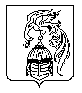 